Всероссийская дистанционная научно-практическая конференция школьников и студентов «МОЛОДОЙ УЧЁНЫЙ»Секция: БиологияИсследовательская работа«Биология без стресса»Автор: Сидорова Виктория Витальевна, Барышникова Александра Сергеевнаученица 11б класса МБОУ СОШ №34 г. Ижевска. Руководитель:Невоструева Надежда Михайловна,учитель математики 89090534371МБОУ СОШ №34 г. Ижевска. Ижевск 2019Введение	Современное образование непрерывно развивается: каждый год вводятся всевозможные новшества с целью его усовершенствования. И уже с 2018 года после подписания нормативных документов, касающихся реформы среднего образования, установились новые стандарты. В результате чего резко сократился объем изучения таких предметов, как биология и география. Новые учебные планы по эти предметам, разработанные для среднего общего образования, теперь рассчитаны  только на один час в неделю. Учащимся становится все труднее воспринимать большой объем информации, из-за чего они становятся раздражительными  и испытывают недовольство к данным предметам, особенно это замечают преподаватели биологии. 	Желание посещать уроки у многих пропадает, учащиеся думают о том, что биология не особо важна в курсе школьной программы и в жизни не пригодится. Для того чтобы  максимально привлечь внимание детей к своему предмету учителя стараются использовать наглядные и практические методы  обучения.	Обычно, одним из наглядных методов обучения в школе являются контурные карты (по предметам география и история), которые помогают учащимся в ходе творческой деятельности усваивать учебный материал. Контурная карта представляет собой раскраску, которая является эффективным способом изучения некоторых тем по данным предметам.	Авторы приняли решение о создании раскрасок по биологии для учащихся 6-8 классов, так как именно в этот период обучения изучается основа всей биологии.Гипотеза исследования: авторы предполагают, что раскраски по биологии  приведут к снижению уровня стресса и положительной динамике качества знаний.Цель исследования: снижение уровня стресса во время изучения биологии  учащихся 6-8 классов путем введения раскрасок для получения положительной динамики качества знаний и повышение мотивации к изучению биологии.	Задачи исследования: Изучить научно-популярную и психологическую литературу. Провести мониторинг тем по биологии. Провести беседы и опрос с учащимися. Провести психодиагностику по методике «Шкала психологического стресса PSM-25». Разработать раскраски по определенным темам и применить их на практике. Провести повторный мониторинг тем по биологии. Проанализировать результаты исследования.Объект исследования: учащиеся 6-8 классов.Предмет исследования: повышение мотивации изучения биологии путем снижения стресса с помощью раскрасок по данному предмету.	Методы исследования: Анализ литературных источников.Мониторинг.Беседы с учащимися.Социологический опрос.Создание раскрасок.Тестирование.Анализ результатов исследования.Структура: исследовательская работа состоит из введения, двух глав, заключения, списка литературы и приложения.Глава 1.  Раскраска – метод наглядного обученияСущность стресса и причины его проявления	Понятие стресса было введено немецким психофизиологом Уолтером Кенноном. По его словам, стресс основан на вбрасывании в организм большого количества гормонов – адреналина и норадреналина, вызывающих повышение давления, ускорение сердцебиения, расширение зрачков и напряжение мышц.	Существует такое понятие, как эмоциональный стресс, при котором любое событие может вызвать напряжение. Стрессорами могут являться любые моменты в жизни: ожидания, уверенность, угроза.[3]	Стресс может вызвать интеллектуальные симптомы заболевания, которые особенно заметны у учащихся. При повышении нагрузок наблюдается: снижение памяти, рассеянность, затрудненная концентрация внимания, неорганизованность, усталость, отсутствие мотивации и так далее.	Психологической защитой от стресса может являться арт-террапия. Это понятие впервые ввела немецкая художница Фридл Диккер-Брандейс. Вместе с маленькими детьми из концлагеря, Фридл проводила последние дни своей жизни. Те дети, которые выжили, говорили, что спаслись благодаря урокам рисования и лепки, которые проводила с ними художница. Фридл придумала методику для зажатых в себе детей, которая заключалась в рисовании смешных моментов.	Так же существует цветотерапия, которая способствует снижению стресса и повышению работоспособности, устранению депрессии и созданию благотворной атмосферы для отдыха, умственной и физической активности.	Цветотерапия используется в раскрасках как основной способ снятия стресса. Именно поэтому сама раскраска, благодаря цветотерапии, способствует снижению уровня эмоционального стресса и приводит к умственному и физическому благосостоянию человека. Наглядность как способ обучения	Впервые теоретическое обоснование принципа наглядности обучения дал Я. А. Каменский в XVII веке. Чешский педагог смог облегчить ребенку изучение книжного материала. Одной из его учебных книг была «Мир чувственно-воспринимаемых вещей в картинках». [14]Наглядность в понимании Каменского становится решающим фактором усвоения учебного материала. Наглядность означает чувственное сознание, которое является источником знания. Следовательно, чем больше наглядности, тем больше опоры на чувственное знание, что лучше развивает разум.Более глубокое психологическое обоснование наглядности обучения дал К. Д. Ушинский. Он значительно обогатил методику наглядного обучения, разработал ряд способов и примеров работы с наглядными пособиями.В.В. Половцов обосновал роль наглядности в выборе методов обучения, а Б.Е. Райков создал первую классификацию средств обучения биологии. [14]Понятие «средство наглядности» очень близко по содержанию с понятием «наглядное пособие», но значительно шире по объему. Так, например, эксперименты, рисунок на доске, чертеж в учебнике принадлежат к средствам наглядности, но не являются наглядными пособиями. Наглядное пособие является одним из средств умственного развития. Для более эффективного выполнения поставленных учителем задач, используется большой выбор наглядных пособий. Они могут способствовать лучшему усвоению знаний, быть нейтральными к процессу усвоения.Успех обучения учащихся во многом зависит от правильной организации всей мыслительной деятельности. Поэтому наглядность обучения становится одним из факторов, влияющих на характер усвоения учебного материала. [10]Методики наглядности повышают интерес к знаниям, делают более легким процесс их усвоения, поддерживают внимание и содействуют в выработке у учащихся эмоционально-оценочного отношения к сообщаемым знаниям.Л.В. Занков, профессор, под руководством которого были проведены дидактические исследования о применении наглядности. Эти исследования помогли определить общие правила применения средств наглядности:Прежде чем отобрать тот или иной вид наглядности, необходимо продумать место его применения в зависимости от дидактических возможностей.Следует иметь в виду, что должны быть поставлены цели и задачи применения наглядных средств.При обобщении и повторении изученного материала средства наглядности выполняют функцию подтверждения иллюстрации и конкретизации.Наглядные средства могут служить основой для самостоятельной работы учащихся.Средства наглядности используются на всех этапах процесса обучения биологии и могут применяться не только на уроке, но и на других формах обучения.[5][13]	В своём исследовании авторы использовали изобразительные средства наглядности. Использование такого метода обучения положительно влияет на эффективность усвоения учебного содержания, а так же способствует повышению интереса к биологии.	Таким образом, наглядность является необходимым и закономерным средством образовательного процесса на всех этапах изучения биологии в средней школе [1].  Как было отмечено ранее, к одним из наглядных пособий относится контурное изображение (раскраска).История создания раскрасокВ настоящее время раскраски играют необъемлемую часть  в сфере развития ребенка. Свои корни идея о создании раскраски берёт от серии лекций британского художника Джоуша Рейнолдса и научных достижений швейцарского педагога Песталоцци и его ученика Фрёбеля. В 1879 году в США появились первые раскраски, автором которых был Кейт Гринвей. Раскраски предусматривались для детей и имели  название «The Little Folks’ Painting Book», что дословно переводится, как «Книга рисования для маленьких людей» от компании «McLoughlin Brothers». [15]Самая первая раскраска представляла собой большую красную книгу, в которой помимо самих раскрасок были детские стихотворения и маленькие истории. Подобные раскраски начали создаваться этой же компанией до 1920-х годов.Ричард Оутклен – первый, кто создал раскраску-комикс в 1907 году, под названием «Книга рисования Бастера», которая выпускалась компанией «Stokes Company». В данной раскраске рассказывалось о приключениях персонажа Бастера Брауна. Так Ричард Оутклен положил начало к использованию раскрасок в целях рекламы широкого спектра продуктов.В дальнейшем, большую популярность имели раскраски компании «Saalfield», которая выпускала серию книжек под названием «Усы Билли», а в 1931 году  выпустили первые раскраски с известным для всех Микки Маусом, которые в конце 30-х годов были завезены в СССР.Уже с 1960 года во всём мире появляются новые раскраски с персонажами на любой вкус и цвет. И только в конце 1970 годов несколько крупных изданий создают первые «Образовательные раскраски» для изучения предметов высшей школы. Так, например, книжные серии Винна Капита и Лоуренса от издательства «HarperCollins», основаны на изучение анатомии и физиологии человека при помощи раскраски под названием «Анатомическая книга раскрасок».[15]Понятие и виды раскрасокРаскраска – книга или страница с контурным изображением для раскрашивания различных композиций карандашами, фломастерами, акварелью, гуашью или другими иными предметами.Раскраски созданы для детей. Они помогают познавать мир, прививают сосредоточенность и аккуратность. Контурные изображения обычно простые, незатейливые. В них мало линий. В основном на таких раскрасках изображены персонажи разных литературных произведений или мультфильмов. (Рисунок 1)Рисунок 1. Раскраска для детей «Чебурашка».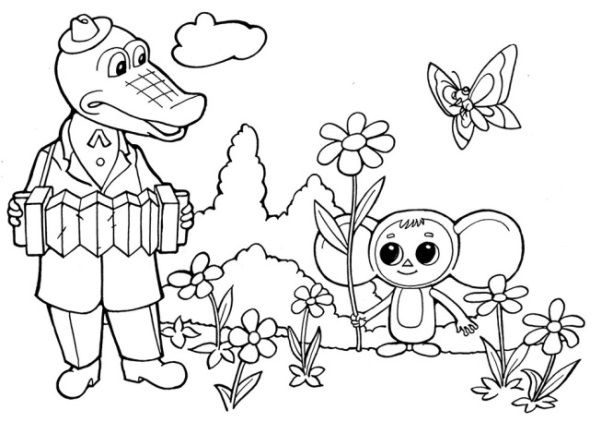 Но в последнее время было создано много раскрасок и для взрослых – раскраски-антистресс. Контурные изображения в таких раскрасках намного сложнее, присутствует много линий и узоров. (Рисунок 2) Рисунок 2. Раскраска  антистресс для взрослых.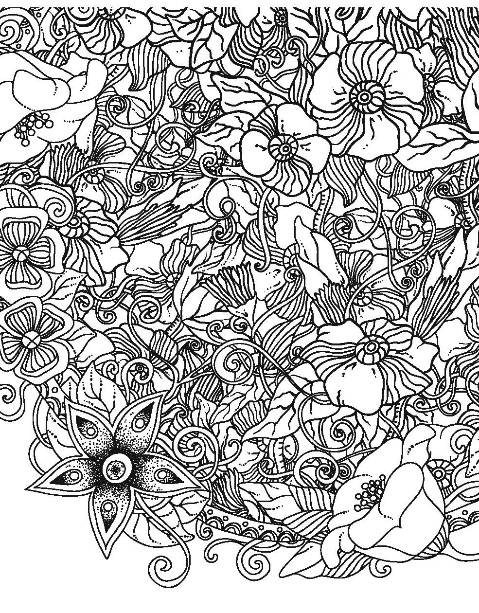 	Но раскраски это не только классические черные контуры на белой бумаге. Существует много видов раскрасок:Многоразовые водные раскраски. Раскрашиваются водой, достаточно провести мокрой кисточкой по рисунку, и он окрасится. Высушив, можно снова раскрашивать. Такие раскраски сделаны на клеёнчатой основе.Песочные раскраски. На изображении отклеиваются части с клейкой основой, и на них сыпется цветной песок. Удобство состоит в том, что невозможно выйти за контуры, и ребенок любого возраста сможет выполнить эту работу аккуратно.Раскраска стекла и глиняных статуэток. Достаточно купить набор с готовыми основами и красками.Батик. Это раскрашивание на ткани специальными несмывающимися и не отпечатывающимися красками. Не подходит для детей помладше из-за токсичности красок. Существует горячий и холодный батик.Раскрашивание пальцами и ладошками подходит для самых маленьких.Раскраски - антистресс для взрослых. Узоры и линии сложнее, чем в детских раскрасках.[9]Польза или  вред раскрасок	Раскраски – это самовыражение самого себя. То, как и какими цветами он раскрашивает, какие чувства вызывает у него рисунок, показывает весь внутренний мир человека. Ребенок или взрослый, рисующий черепа, кресты и другие подобные предметы в темных оттенках, нуждается в помощи, выражая свои тревоги таким образом. И наоборот, если он рисует яркое солнце, цветы и сердце значит, что на душе у него процветает любовь и гармония.Для многих раскрашивание – это терапия. В мировых институтах используют раскраски для того, чтобы выплеснуть все свои накопившиеся чувства наружу. Раскрашивание является способом снятия стресса после загруженного дня.Координация – один из навыков, который мы развиваем в процессе раскрашивания. Чтобы красиво и аккуратно закрасить рисунок, нужно приложить немало ручной и зрительной координации. Это базовое занятие будет полезно на протяжении всей жизни человека.Еще одно полезное свойство раскрасок – помощь в распознавании цветов.  Представления о базовых цветах гаммы – это важное умение познавать мир. Это самый ранний момент понимания оттенков цветов, их использования и смешивания. Раскраски развивают базовые навыки моторики, которые пригодятся в дальнейшей жизни. Правильное положение кисти или карандаша в руке, разрывание бумаги, использование наклеек – все эти действия помогают развить и укрепить мышцы рук.Так же раскраски помогают правильно фокусироваться и оставаться сконцентрированными. Они помогают сосредотачиваться на предмете и не отвлекаться на посторонние действия. 	На сегодняшний день многие воспринимают процесс раскрашивания как совершено обычное занятие, не осознавая, что масштаб влияния на человека и формирование примитивных навыков куда больше, чем они думают. Любой из видов художественной деятельности благоприятно влияет на гармоничное и полноценное развитие личности.	Раскрашивая некий объект, у человека срабатывает механическая память, он автоматически пополняет знания о форме и цвете этого объекта, при этом развивает свою наблюдательность. Известен тот факт, что раскраски помогают снижать тревожность. В 2006 году в США в одной из онкологических больниц было проведено исследование,  где применялась арт-терапия с целью психологической помощи больным. В результате исследования было выявлено, что раскрашивание значительно снизило стресс, переживание беспомощности и субъективного восприятия уровня страдания. Стоит отметить, что использовались обычные раскраски.Впрочем, некоторые специалисты утверждают, что раскраска ставит  свои рамки творчества и создает нереалистичные стандарты, но большинство экспертов не разделяют этого мнения. [12]Раскраски способствуют не только развитию творческих навыков, но и тренируют внимание. Монотонное, повторяющееся движение во время раскрашивания помогает человеку расслабиться, при этом заставляя мозг активно работать. Раскрашивание  как способ запоминанияКак известно, память – это процесс познания, восприятия и накопления знаний и навыков. У человека существует сенсорная модальность, которая посредством форм проявления раздражителя на органы чувств срабатывает как процесс запоминания. Под данный критерий подходит визуально-образная память.Главным органом зрительной памяти являются глаза, которые откладывают в голове образные визуальные воспоминания, и даже тогда, когда человек бессознательно смотрит на что-то, то в его голове откладываются образы и картинки. Стоит отметить, что при рассматривании чего-либо у человека так же может сработать смысловая память, когда человек запоминает, осознавая полностью все то, что он видит. Так же смысловая память способствует развитию мышления.[11]Исходя из этого, авторы убедились в том, что раскраска могла бы способствовать процессу запоминания и развитию мышления.Вывод по 1 главе.	Стресс сопровождает нас везде. Любое важное мероприятие приводит нас в состояние волнения и тревожности, но, несмотря на это существует множество способов побороть стресс, одним из которых является арт-терапия. Данная методика снятия стресса включает в себя цветотерапию, которая в свою очередь так же способствует повышению работоспособности. Рисунок, картина или контурное изображение позволяют ученику свободно представить изучаемые по книге предметы, явления и события. Они являются наглядными методами обучения. С раннего детства для саморазвития ребенка используется метод наглядности обучения в форме детской раскраски.Раскраска – это контурное изображение для раскрашивания различных композиций. Как стало известно, подобные картинки появились ещё в 1879 году и сразу завоевали популярность среди детей, самые первые образовательные раскраски появились в 1970 году. Так как часы по изучению биологии сократились, авторы сделали вывод, что раскраска могла бы помочь учащимся запомнить основные моменты трудных тем. Процесс раскрашивания способствует развитию моторики рук, человеческого сознания и памяти, помогает снять стресс, при этом идёт активная мозговая деятельность. Так получается, что раскраска является способом саморазвития и самообучения. Но для того, чтобы раскраска действительно являлась эффективным способом самореализации, редакторами должны быть предусмотрены нормативные правила при её создании (Приложение 1). Глава 2.  Исследовательская часть	Для того чтобы выяснить, как повлияет раскраска на качество усвоения тем по биологии, авторы провели следующее исследование, состоящее из 6 этапов:Проведение мониторинга тем по биологии и его анализ.Проведение социологических бесед и анализ их результатов.Проведение психодиагностики, используя методику «Шкала психологического стресса PSM-25».Мониторинг успешности знаний учащихся 6-8 классов.Составление обучающих раскрасок.Мониторинг уровня знаний. Исследования уровня мотивации.Повторное проведение психодиагностики после проведения раскрасок.Анализ результатов исследования.		2.1  Мониторинг тем по биологии	С целью выявления трудноусвояемых тем по биологии авторы провели мониторинг за последние три учебных года. Данные для мониторинга предоставил заместитель директора школы по учебно-воспитательной работе. (Приложение 2.Таблица 27, 28, 29)[6][7][8]	Для исследования были отобраны учебные темы, по которым показатель качества и успешности знаний был низким. Так же одним из критериев при отборе тем  являлась возможность их визуального представления. (Таблица 1)  Таблица 1.  Трудноусвояемые темы по биологии 6, 7, и 8 классов.		В курсе школьной программы существует около 500 непростых тем, которые связаны между собой. Учащимся важно хотя бы на среднем уровне понимать и усваивать каждую тему, именно поэтому важно разбираться в учебном материале.2.2  Проведение социологического  опроса и беседы	Для сбора первичной информации об испытуемых и их отношению к биологии авторы провели беседы с учащимися. В беседе рассматривались особенности мотивационной сферы изучения данного предмета. Важно было узнать, испытывают ли учащиеся напряжение в ходе изучения биологии,  и с чем оно связано.	Беседы проходили в свободной обстановке с целью установки доверительных отношений.	В ходе беседы авторы выяснили, что мотивация к изучению биологии  у учащихся отсутствует. Связано это с тем, что испытуемые не считают данный предмет важным, как в курсе школьной программы, так и в жизни. 	Было выявлено, что большинство учеников испытывают напряжение перед проверочной работой или обычным уроком. Объясняют они это тем, что за неделю изученный материал забывается и для хорошего усвоения темы им не хватает времени. 	Для многих биология является сложным предметом по причине большого количества терминов, запомнить которые не так уж и легко. 	Среди учащихся был проведен опрос, направленный на выявление факторов, которые бы положительно повлияли на успешность усвоения учебного материала. В нём были рассмотрены вопросы применения наглядности в процессе обучения.  (Приложение 3) Всего было опрошено 198 человек, из них 64 учащихся (33 ж., 31 м.) 6 класса, 76 учащихся (46 ж., 30 м.) 7 класса и 58 учащихся (30 ж., 28 м.) 8 класса. 	Таблица 2. Вопрос «Есть ли у вас затруднения в изучении предмета биология?»41% (23% ж., 18% м.) считают, что у них есть затруднения в изучении биологии, но они справляются. 36% опрошенных считают, что у них нет затруднений с изучением биологии. Проблем с изучением данного предмета больше у девочек, чем у мальчиков. (Таблица 2)Таблица 3. Вопрос «В чем для вас заключается сложность в изучении данного предмета?»Для 36% (20% ж., 16% м.) опрошенных учеников основной сложностью в изучении данного предмета является слишком большой объем информации. Для 30% (14% ж., 16% м.) причиной является то, что им трудно запоминать предлагаемый объем информации. Мужскому полу труднее запоминать предлагаемый объем информации. Для женского пола причиной является слишком большой объем информации. (Таблица 3)Таблица 4. Вопрос «Как вы думаете, помогли бы вам методы применения наглядности на уроке?»80% (47% ж., 33 м.) учащихся считают, что методы применения наглядности на уроке помогли бы им. Всего 20% (8% ж., 12% м.) опрошенных считают, что методы применения наглядности им не помогут. (Таблица 4)Таблица 5. Вопрос «Вы бы хотели, чтобы в изучении биологии применялись раскраски?»64% (37% ж., 27% м.) опрошенных учеников хотели бы, чтобы в изучении биологии применялись раскраски. 36% (17% ж., 19% м.) опрошенных не хотят, чтобы в изучении биологии применялись раскраски. (Таблица 5)Таблица 6. Вопрос «Как вы думаете, нужны ли  раскраски в процессе обучения в школе?»Большинство учащихся (67%. 43% ж., 24% м.) считают, что раскраски в процессе обучения нужны. Опрошенные мужского пола в 6-8 параллели считают, что раскраски не нужны. (Таблица 6)Таблица 7. Вопрос «Как вы думаете, влияет ли процесс раскрашивания на процесс обучения?»52% (31% ж., 21% м.) опрошенных учеников считают, что процесс раскрашивания влияет положительно на процесс обучения. Всего 3% учащихся думают, что процесс раскрашивания влияет отрицательно на процесс обучения. 45% (23 ж., 22 м.) учащихся считают, что процесс раскрашивания никак не повлияет на процесс обучения. (Таблица 7)Таблица 8. Вопрос «Нравится ли вам раскрашивать?»71% (44% ж., 27% м.) опрошенным учащимся нравится раскрашивать. А 29% (10% ж., 18% м.) не нравится раскрашивать. (Таблица 8)	Авторы выяснили, что большинство учащихся хотели бы использовать раскраски при изучении биологии. Так же они любят раскрашивать и с удовольствием бы применяли данный метод наглядности на уроках. Им сложно воспринимать данный объем информации, но они считают, что методы наглядности помогут им в обучении.2.3 Психодиагностика уровня стресса	Проведя беседы с учащимися 6-8 класс, авторы выявили, что недостаток количества часов в изучении биологии доставляет им напряжение и способствует повышению стрессового состояния.	Для того чтобы, оценить уровень стресса у учащихся 6-8 классы, авторы провели психодиагностику, используя методику «Шкала психологического стресса PSM-25».[4]	Методика, заключалась в оценке общего состояния учащегося. Испытуемым  предлагалось оценить каждое высказывание по 8- бальной шкале,  где:«никогда»«крайне редко»«очень редко»«редко»«иногда»«часто»«очень часто»«постоянно».	Оценка предлагаемой ситуации должна чётко выражать внутреннее состояние учащихся за последние 4-5 дней. Суммарный бал всех высказываний являлся общим итогом.  (Приложение 4)	 У испытуемых, получивших меньше 99 баллов, наблюдается низкий уровень стресса.  100-125 баллов говорят о среднем уровне стресса,  а у учащихся, получивших свыше 125 баллов - высокий уровень стресса.	В результате чего авторы выявили учащихся с высоким уровнем стресса среди  6-8 классов, сопоставили начальный уровень качества знаний по биологии и гендерные аспекты.  (Таблица  9, 10, 11)	Таблица 9.  Оценка уровня стресса и качества знаний учащихся 6 класса на начальном этапе.	 Среди  учащихся 6 класса преобладает средний уровень стресса, что говорит о умеренно-выраженной стрессоустойчивости. Такие люди испытывают тревогу, напряжение и взволнованность, но справиться со стрессом им вполне легко. Так же среди испытуемых есть и те, у кого высокий уровень стресса - учащиеся у которых практически нет стрессоустойчивости, им сложно самостоятельно справляться с тревогой и контролировать своё эмоциональное состояние. 	 В ходе диагностики выяснилось, что учащиеся со средним и высоким уровнями стресса имеют неудовлетворительные показатели качества знаний по биологии.	Таблица 10. Оценка уровня стресса и качества знаний учащихся 7 класса на начальном этапе.	Среди учащихся 7 класса так же наблюдается преобладание высокого и среднего уровней стресса. Большинство учащихся испытывают тревогу только при значительных для них событиях.  Было выявлено, что испытуемые со средней стрессоустойчивостью имеют вполне удовлетворительный средний бал по биологии   (оценивается в 3 балла). 	Таблица 11. Оценка уровня стресса и качества знаний учащихся 8 класса на начальном этапе.	В результате психодиагностики учащихся 8 класса  было выявлено, что в данный возрастной период  больше всего стрессу подвержены девочки, нежели мальчики.  У мальчиков 8 класса преобладает низкий уровень стресса, что говорит о хорошем самоконтроле и высокой стрессоустойчивости. Такие люди легко переносят жизненные неудачи и события, которые могут подвергнуть к внутренним переживаниям. Так же выяснилось, что, несмотря на высоки уровень стресса, успеваемость мальчиков лучше, чем у девочек.	 В результате психодиагностики среди учащихся 6-8 классы авторы выявили, что общее состояние испытуемых и их уровень стресса влияют на успеваемость. Авторы выявили зависимость уровня знаний и уровня стресса. Учащиеся с низким уровнем стресса преуспевают в учёбе лучше. Так же выяснилось, что девочки подвержены стрессу сильнее и их качество знаний ниже, чем у мальчиков.2.4 Мониторинг успешности учащихся 6-8 классов по биологииНа этом этапе исследовательской части проводилась выборка респондентов в экспериментально-контрольные группы. Были отобраны 3 контрольных группы 6, 7 и 8 классов по 10 человек. (Таблица 12, 13, 14) При выборке участников эксперимента учитывался уровень успешности знаний по предмету биология, уровень стресса, а так же гендерный аспект.  Для чистоты эксперимента были отобраны учащиеся,  которые подвержены высокому или среднему уровню стресса. При этом их уровень знаний средний (3 балла) и ниже среднего (2 балла).Таблица 12. Участники контрольной группы 6 класса.В контрольной группе 6 класса авторы выявили, что уровень знаний, оцениваемый в 2 балла, наблюдается у учащихся с высоким уровнем стресса.Таблица 13. Участники контрольной группы 7 класса.В контрольной экспериментальной группе преобладают учащиеся с высоким уровнем стресса. У большинства учащихся текущий уровень знаний оценивается в 3 балла.Таблица 14. Участники контрольной группы 8 класса.У испытуемых контрольной группы 8 класса было выявлено преобладание высокого уровня стресса и неудовлетворительного уровня знаний у девочек.	После того, как были отобраны участники контрольной группы и выявлена их успешность знаний на начальном этапе, авторы приняли решение об индивидуальной работе с каждой контрольной группой, в ходе которой каждому учащемуся был предложен практический материал. 2.5 Создание раскрасок по биологии	Как было отмечено ранее, в процессе раскрашивания у человека работают визуальные и кинестетические каналы получения информации, вместе с тем, развивается межполушарное взаимодействие, что отлично подходит для тренировки памяти.	Авторами было принято решение о составлении раскрасок по биологии для  6-8 классов, которые бы основывались на материале трудных в изучении тем по данному предмету.	Так как большинство учащихся не всегда понимают терминологию, которую используют в изучении биологии, авторы указывали ключевые понятия в самой раскраске для того чтобы составить представление о строении объекта, взаимосвязи его частей и их расположение.	Так же к материалу раскраски было предусмотрено ключевое задание на установление различий биологических объектов, которое направлено на выявление и конкретизацию основных индивидуальных признаков объекта. Задание заключалось в закрашивании определенного объекта. Данная работа позволяет включать учащихся в разнообразную познавательную деятельность. Этот  процесс поможет распознавать органы, системы органов, виды растений и животных, этапы процессов жизнедеятельности, поможет находить сведения, необходимые для ответа на вопрос, сравнивать объекты, изображенные на рисунках и использовать иллюстрации в качестве самостоятельного источника знаний.  	Подобная работа с рисунками повысит эффективность демонстрации натуральных объектов и выполнения заданий практического характера. При составлении раскраски учитывались нормы  ОСТ (Приложение 1) с целью установления стандарта качества продукта. (Приложение 5.Таблица 30)2.6 Анализ уровня знаний, после применения раскрасок	После мониторинга тем биологии и качества знаний авторы провели анализ результатов для каждого учащегося.	После того,  как авторы проанализировали результаты тестирования, испытуемым был предложен материал раскраски по определенной теме. На раскрашивание одной темы учащимся давалось 2-3 дня, после чего проводилось тестирование.	Для того, чтобы выявить уровень качества знаний после применения раскрасок по каждой выбранной теме, авторы составили измерительный материал (Приложение 6. Таблица 31-45) и  проанализировали результаты всех контрольных групп. (Таблица 15, 16, 17)  (Приложение 7. Диаграмма 1, 2, 3)Таблица 15. Результаты тестирования участников контрольной группы 6 класса.После повторного тестирования качество знаний у участников контрольной группы составляет 10%, успеваемость 100%.Таблица 16. Результаты повторного тестирования участников контрольной группы 7 класса.В результате повторного тестирования, у участников контрольной группы 7 класса успешность знаний по предмету биология на данный период так же составила 100 %, качество 20%.Таблица 17. Результаты повторного тестирования участников контрольной группы 8 класса.	Качество знаний по предмету биология у испытуемых контрольной группы 8 класса  составило 10%, успешность в свою очередь 100%.2.7 Исследование уровня мотивации учащихся 6-8 класс	Цель проведения диагностики: изучение учебной мотивации. Авторы провели исследование уровня мотивации учащихся 6-8 классов перед применением раскраски и после. Для этого использовалась диагностическая методика «Исследование учебной мотивации школьников по методике М.Р. Гинсбурга (Приложение 8)[2]	В результате исследования был выявлен общий уровень учебной мотивации участников контрольных групп с 6-8 классы до и после применения раскрасок по биологии. (Таблица 18, 19, 20)Таблица 18. Сравнительный анализ учебной мотивации участников контрольной группы 6 класса.	В результате экспериментального исследования по изучению школьной мотивации подростков было выявлено, что после применения раскрасок 100% всех испытуемых имеют средний и высокий уровни учебной мотивации, что говорит о положительном отношении к учебному процессу. У 50% улучшился уровень учебной мотивации. Средние показатели так же говорят о том, что учащиеся вполне понимают учебный материал, усваивают основную его часть, но требуют типового контроля.	Таблица 19. Сравнительный анализ учебной мотивации участников контрольной группы 7 класса.По результатам исследования, авторам удалось выяснить, что после применения раскрасок 80% испытуемых имеют средний уровень учебной мотивации. Они усваивают основную программу. У 40% улучшился уровень учебной мотивации, а, следовательно,  учащиеся  вполне понимают учебный материал, но требуют типового контроля.	Таблица 20. Сравнительный анализ учебной мотивации участников контрольной группы 8 класса.В результате экспериментального исследования по изучению школьной мотивации подростков было выявлено, что после применения раскрасок 60% испытуемых имеют средний и высокий уровни учебной мотивации. У 40% учащихся уровень мотивации улучшился. Учащиеся положительно относятся к учебному процессу, но требуют дополнительного контроля.В результате проведенного исследования авторы выяснили, что в среднем у 80% учащихся наблюдается средний и высокий уровни учебной мотивации. В целом у 44% респондентов контрольных групп улучшилась мотивация к изучению предметов в школе. Большинство учащихся вполне могут усваивать основную школьную программу, но требуют небольшого контроля.2.8 Психодиагностика уровня стресса после применения раскрасок по биологии	Авторы провели повторную психодиагностику с целью выявления уровня стресса у учащихся после применения раскрасок по биологии. В повторном исследовании использовалась та же методика «Шкала психологического стресса PSM-25».[4] (Приложение 4)	 Диагностика проводилась среди участников контрольных экспериментальных групп 6-8 классов. В ходе анализа результатов повторной психодиагностики авторы также сопоставляли уровень знаний по биологии, стресса и гендерные аспекты. (Таблица 21, 22, 23)	Таблица 21. Результаты повторной психодиагностики участников контрольной группы 6 класса.	После применения раскрасок по биологии уровень стресса учащихся в основном понизился до среднего уровня, что говорит о снижении тревожности во время критических ситуаций. Учащиеся лучше контролируют своё эмоциональное состояние, при этом легче концентрируются во время учебной деятельности. 	Таблица 22. Результаты повторной психодиагностики участников контрольной группы 7 класса.	После применения раскрасок трём учащимся удалось улучшить свою стрессоустойсивость и успешность усвоения некоторых тем. Среди испытуемых есть и те, у кого получилось поднять уровень знаний по биологии, но контролировать своё эмоциональное напряжение и тревогу ещё не совсем легко.	Таблица 23. Результаты повторной психодиагностики участников контрольной группы 8 класса.	Среди участников контрольной группы есть учащиеся, которые справились с чрезмерной тревожностью. Было выявлено, что улучшить стрессоустойчивость и своё качество знаний в основном удалось девочкам.	В результате анализа повторной психодиагностики авторы выявили, что методика раскрашивания помогает снизить уровень стресса в основном девочкам.  Мальчикам же методика раскрашивания по большей части помогла улучшить уровень своих знаний по биологии. (Приложение 9.Диаграмма 4, 5 и 6)	После того, как были получены результаты, авторы провели сравнительный анализ качества усвоения тем и уровня стресса для учащихся, в ходе которого были отмечены изменения. У большинства учащихся повысилась мотивация к обучению в школе.Сравнительный анализ участников контрольной группы 6 класса.	Ученик 1 (ж).  уровень усвоения тем, оцениваемый в 3 балла. 	Ученик 2 (ж).  Учащемуся удалось повысить свой уровень качества знаний по биологии до 4 баллов, уровень стресса остался на среднем уровне. 	Ученик 24 (м). В результате исследования было выявлено, что уровень стресса снизился до среднего, а уровень качества знаний  увеличился до 3 баллов. 	Ученик 28 (м). При использовании методики качество знаний увеличилось до 3 баллов, уровень стресса и общей тревожности снизился до среднего уровня. Сравнительный анализ участников контрольной группы 7 класса. 	Ученик 2 (ж). В результате исследования было выявлено, что уровень стресса учащегося снизился до среднего, средний балл составляет 3 балла. Ученик 4 (ж). При повторном тестировании было выявлено, что учащемуся не удалось улучшить качество знаний, но изменения наблюдаются в уровне тревожности, который снизился до среднего уровня. Ученик 8 (м). Было выявлено, что уровень знаний увеличился до 3 баллов, стресс снизился до среднего уровня.  Ученик 21 (ж).  Как показала повторная диагностика, на данный момент у учащегося наблюдается средний уровень стресса и уровень усвоения тем, оцениваемый в 4 балла. Ученик 24 (м). В результате повторной диагностики было выявлено, что уровень стресса не изменился и остался на высоком уровне, тем не менее, учащемуся удалось поднять свой уровень качества знаний до 4 баллов. Сравнительный анализ участников контрольной группы 8 класса.Ученик 10 (ж). Учащемуся удалось снизить уровень стресса до среднего и увеличить уровень знаний, оцениваемый в 3 балла. Ученик 16 (ж). Качество знаний увеличилось до 3 баллов, уровень стресса не изменился и наблюдается на высоком уровне. Ученик 21 (ж). В результате исследования было выявлено, что уровень стресса снизился до среднего, а уровень качества знаний  увеличился до 3 баллов.Ученик 23 (м).  В результате повторной психодиагностики было выявлено, что у учащегося наблюдается низкий уровень стресса и уровень усвоения тем, оцениваемый в 3 балла.  Ученик 27 (м). Как показала повторная диагностика, на данный момент у учащегося наблюдается средний уровень стресса и уровень усвоения тем, оцениваемый в 4 балла. Вывод по 2 главе	В результате проведенной работы авторам удалось снизить уровень стресса у участников контрольной группы, а так же улучшить качество знаний по некоторым темам биологии.	Авторы создали сборник раскрасок «Биология без стресса» для 6-8 классов и успешно использовали их на практике.	Исходя из результатов исследования, можно сделать следующие выводы:1. Из-за большого объема информации, который нужно усвоить за 1 час в неделю, у многих учеников повышается уровень стресса и уменьшается интерес к данному предмету.2. Используя раскраски «Биология без стресса» можно повысить мотивацию к изучению биологии, тем самым снижая уровень стресса и повышая качество знаний.	ЗаключениеАвторы изучили научно-популярную и психологическую литературу и выяснили, что  впервые понятие стресса было введено немецким психофизиологом Уолтером Кенноном. Он выявил основные признаки проявления стресса в повседневной жизни человека. Защитой от стресса может служить арт-терапия и цветотерапия, что в свою очередь является основой для всех раскрасок. Так же еще одна составная часть раскраски – наглядность, обоснование которой дал Каменский Я. А. в XVII веке. Методики наглядности повышают интерес к знаниям, делают более легким процесс их усвоения, поддерживают внимание.После проведения бесед с учащимися 6-8 классов, авторы выяснили, что ученики испытывают стресс при изучении биологии. Уровень стресса повышается перед проверочными работами, так как за неделю вся информация забывается и для хорошего усвоения темы им не хватает времени. Проведя психодиагностику по методике «Шкала психологического стресса PSM-25» Куприянова, авторы выявили учеников с наиболее высоким уровнем стресса и в дальнейшем работали с контрольной группой, исходя из их уровня стресса и качества знаний по биологии.Авторы провели мониторинг тем по биологии и выявили темы с наиболее низким уровнем качества знаний. Далее авторы создали авторский сборник раскрасок по биологии «Биология без стресса». Раскраска заключала в себя выявленные трудноусвояемые темы. Для каждой темы были задания, направленные на более успешное запоминание информации. После разработки, раскраски применялись на отобранных участниках контрольных  групп 6-8 классов.После того, как раскраска была заполнена учениками, авторы провели тестирование для выявления результатов знаний по данным темам. В результате повторного мониторинга было выявлено, что качество знаний в целом у группы 6 класса улучшилось на 10%, успешность увеличилась на 20%. У участников контрольной группы 7 и 8 класса успеваемость увеличилась на 30%, качество знаний составляет 20%. Уровень стресса в целом у всех испытуемых снизился до среднего. Была проведена диагностика учебной мотивации, в результате чего выяснилось, что  большинство всех  испытуемых стали более мотивированы к изучению   биологии.Результаты проведенного исследования показали, что раскраски помогли снизить уровень стресса, а так же повысить уровень качества и успешности знаний, следовательно, цель работы была достигнута, а гипотеза подтвердилась. Список литературыГалеева  Н.Л. Сто приемов успеха ученика на уроках биологии, Москва, 2006 год.    Гинзбург, М. Р. Диагностика учебной деятельности и интеллектуального развития детей / М. Р. Гинзбург. - М.: Просвещение, 1981. - 265 с.Кэннон, У. Б. Мудрость тела. New York: W. W. Norton, 1932.Куприянов Р.В., Кузьмина Ю.М. Психодиагностика стресса: практикум/ М-во образования и науки РФ, Казан. гос. технол. ун-т. - Казань: КНИТУ, 2012. – 212 сПономарева И.Н. Общая методика обучения биологии: учебно-методическое пособие для студентов педагогических ВУЗов / И.Н. Пономарева, В.П. Соломин, Сидельникова Г.Д. - М.: Академия, 2003. - 272 с.Пономарева И.Н., Корнилова О.А., Кучменко В.С. Учебник по биологии 6 класс. – Москва - Изд. Вентана-граф, 2013 - 192 с.Константинов В.М., Бабенко В.Г., Кучменко В.С. Учебник по биологии 7 класс. – Изд. Вентана-граф, 2013 – 282.Драгомилов А.Г., Маш Р.Д. Учебние по биологии 8 класс. Изд. ФГОС, 2018-273 с.Потапова Е.Н. Радость познания: Кн.для учителя. – М.: Просвящение, 1990.-96с. ил.- (Творческая лаб. учителя)Розенштейн А.М., Н. А Пугал, И.Н. Ковалева, В.Г. Лепина. Использование средств обучения на уроках биологии: пособие для учителя. - М.: Просвещение, 1989. - 191 с.Смирнов В.А. Научно-методические основы формирования системы обучения биологии в открытом информационном обществе: автореф. дис. док.а пед. наук: гос.пед. ун-т им. А.И. Герцена. - СПб.: 2000. - 42с.Сонин Н.И. Биология. Многообразие живых организмов: учебник для общеобразовательных учебных заведений / Н.И. Сонин, В.Б. Захаров. М.: Дрофа, 2000. - 248 с.«Особенности современного урока биологии», журнал «Биология в школе», №8 2005 год.Ушинский К. Д. Избранные педагогические сочинения: В 2.-х т.— М., 1939. Т. 2, с. 156.http://www.imperiabisera.ru/raskraski-istoriya.htmlПриложениеПриложение 1 Требования к составлению раскрасок.Существует ряд требований к составлению раскрасок. Они рассмотрены в ОСТ 29.127-2002. «Требования качеству книжных и журнальных изданий для детей и подростковОСТ 29.127-2002.»Область применения.	Настоящий стандарт устанавливает требования к шрифтовому оформлению и качеству полиграфического исполнения книжных и журнальных изданий для детей и подростков, в том числе абитуриентов.Настоящий стандарт распространяется на издания книжные и журнальные, в том числе комбинированные издания (далее издания), выпускаемые с использованием шрифтов русской и (или) латинской графических основ.Настоящий стандарт не распространяется на издания учебные (кроме изданий развивающего обучения для дошкольного возраста), факсимильные и миниатюрные издания.Гигиенические требования к шрифтовому оформлению в настоящем стандарте соответствуют требованиям Санитарных правил и норм «Гигиенические требования к изданиям книжным и журнальным для детей и подростков» .Определения.В настоящем стандарте применяются следующие термины с соответствующими определениями.Шрифтовое оформление текста — комплекс параметров, определяющих удобочитаемость издания: кегль и емкость шрифта, увеличение интерлиньяжа, длина строки, группа шрифта, гарнитура и ее начертание.Удобочитаемое издание — издание, при чтении которого не развивается зрительное утомление.Гигиенические требования — требования, направленные на обеспечение удобочитаемости текста с целью предупреждения отрицательного воздействия процесса чтения на здоровье читателя.Кегль — размер шрифта, измеряемый в пунктах.Увеличение интерлиньяжа — расстояние между нижними выносными элементами знаков верхней строки и верхними выносными элементами знаков нижней строки, измеряемое в пунктах.Пункт — единица измерения, равен в системе Дидо — 0,376 мм; в системе СИ — 0,351 мм.Выделение текста — изменение полиграфического оформления частей текста (фраз или отдельных слов, букв, знаков) по сравнению с принятым для этого текста с целью привлечь внимание читателя.Выворотка шрифта — белый шрифт на черном, сером или цветном фоне.Конструктивные требования — требования, обеспечивающие единство технической и информационной совместимости.Критический дефект — дефект, при наличии которого использование продукции по назначению практически невозможно или недопустимо.Характерные страницы издания — страницы с единообразным шрифтовым и/или иллюстративным оформлением, наиболее часто встречающиеся в издании и выбираемые для контроля.Классификация.Издания в зависимости от зрительной нагрузки при чтении и в соответствии с ГОСТ 7.60 подразделяются на две категории:первая категория литературно-художественные, научно-популярные, учебные для дошкольного возраста (развивающего обучения); вторая категория – справочные (словари, энциклопедии, каталоги и т. П.), для досуга (стикерсы, альбомы с наклейками, кроссворды и т. П.).  	Издания в зависимости от читательского адреса и в соответствии с возрастными физиологическими особенностями органов зрения читателя и принятой в гигиене детей и подростков возрастной периодизацией развития детского организма подразделяются на следующие четыре группы:Издания для детей старшего дошкольного возраста от 4 до 6 лет включительно;Издания для детей младшего школьного возраста от 7 до 10 лет включительно;Издания для детей среднего школьного возраста от 11 до 14 лет включительно;для четвертой возрастной группы. Для детей старшего школьного возраста (подростков, в том числе абитуриентов) от 15 до 17 лет включительно.В данном исследовании рассматривается первая категория – научно-популярные, третья и четвертая возрастные группы.Общие технологические требования.Издания должны соответствовать требованиям настоящего стандарта и изготавливаться по технологическим инструкциям.Рекомендуемые размеры полей на странице издания указаны в Таблице 24.Таблица 24. Рекомендуемые размеры полей.Разрешается на полях страницы, кроме корешковых, размещать условные обозначения, наглядные изображения, текст объемом не более 50 знаков на расстоянии не менее 5 мм от полосы.При печати черной краской интервал оптических плотностей элементов изображения текста и бумаги в издании должен быть не менее 0,7.При печати текста на цветном, сером фоне, участках многокрасочных иллюстраций оптическая плотность фона должна быть не более 0,3.В издании не следует применять:- шрифты узкого начертания;- цветные краски на цветном фоне при кегле менее 20 пунктов и объеме текста более 200 знаков. Шрифтовое оформление заголовков не регламентируется.В раскрасках линия рисунка должна быть толщиной не менее 2 пунктов (жирная), минимальный габаритный размер элементов рисунка должен быть не менее 5 мм. Способ скрепления блока шитьем проволокой втачку запрещается применять для следующих изданий:- в переплетных крышках;- в обложках с толщиной блока более 10 мм.Требования к шрифтовому оформлению изданий рассматривались для третьей и четвертой возрастных групп.Требования к шрифтовому оформлению изданий первой категории. Шрифтовое оформление основного, дополнительного текста и выделений в изданиях должно соответствовать требованиям Таблицы 25. Длина строки для выделений текста не регламентируется.Таблица 25. Требования к шрифтовому оформлению текста в изданиях первой категории для третьей возрастной группыДля дополнительного текста объемом более 1500 знаков следует применять шрифтовое оформление, установленное для основного текста.Для печати текста на цветном, сером фоне, многокрасочных иллюстрациях следует применять шрифтовое оформление в соответствии с 5.1.4.1.1 только при кегле шрифта не менее 12 пунктов для основного текста и не менее 10 пунктов для выделений и дополнительного текста объемом 1500 знаков и менее.Для основного текста не следует применять:- выворотку шрифта;- цветные краски;- многоколонный набор.Для стихов допускается двухколонный набор только при расстоянии между колонками не менее 9 мм, считая от конца самой длинной строки в первой колонке.В научно-популярных изданиях с общей площадью иллюстраций не менее 30% допускается двухколонный набор только в следующем шрифтовом оформлении:- малоконтрастные шрифты нормального светлого прямого начертания с емкостью не более 9,5 знака;- кегль шрифта не менее 10 пунктов;- увеличение интерлиньяжа не менее 2 пунктов;- длина строки не менее 4 квадратов;- расстояние между колонками не менее 9 мм, при наличии разделительной линии — не менее 6 мм. Для дополнительного текста объемом не более 1500 знаков и выделений допускается применение цветных красок и выворотки шрифта в следующем шрифтовом оформлении:- шрифты нормального полужирного прямого начертания;- кегль шрифта не менее 12 пунктов;- увеличение интерлиньяжа не менее 2 пунктов;- длина строки не менее 2 ¼ квадрата (кроме выделений);- оптическая плотность фона для выворотки шрифта не менее 0,5.Требования к шрифтовому оформлению изданий для четвертой возрастной группы.Требования к шрифтовому оформлению изданий первой категорииШрифтовое оформление основного, дополнительного текста и выделений в издании должно соответствовать требованиям таблицы 7. Длина строки для выделений текста не регламентируется.Для дополнительного текста объемом более 2000 знаков следует применять шрифтовое оформление, установленное для основного текста.При печати текста на цветном, сером фоне, многокрасочных иллюстрациях следует применять шрифтовое оформление в соответствии с требованиями.Для основного текста не следует применять цветные краски и выворотку шрифта.Для основного и дополнительного текста разрешается применять двухколонный набор в соответствии с требованиями 5.1.5.1.1 при расстоянии между колонками не менее 9 мм, при наличии разделительной линии – не менее 6 мм.Для дополнительного текста объемом не более 2000 знаков и выделений допускается применение цветных красок и выворотки шрифта в следующем шрифтовом оформлении:- шрифты нормального полужирного прямого начертания;- кегль шрифта не менее 10 пунктов;- увеличение интерлиньяжа не менее 2 пунктов;- длина строки не менее 2 ¼ квадрата (кроме выделений);- оптическая плотность фона для выворотки шрифта не менее 0,4.При печати текста на цветном, сером фоне, многокрасочных иллюстрациях следует применять шрифтовое оформление в соответствии с требованиями Таблицы 26 при кегле шрифта не менее 8 пунктов полужирного начертания.Таблица 26. Требования к шрифтовому оформлению текста в изданиях первой категории для четвертой возрастной группыДопускается применение выворотки шрифта для текста объемом не более 2000 знаков в следующем шрифтовом оформлении:- кегль шрифта не менее 10 пунктов;- длина строки не менее 2 ¼ квадрата;- начертание шрифта нормальное полужирное прямое;- оптическая плотность фона не менее 0,4.Разрешается применение двух- или трехколонного набора текста в соответствии с требованиями таблицы 8 при расстоянии между колонками не менее 6 мм.Для подписей под иллюстрациями в изданиях первой и второй категорий рекомендуется применять шрифт кеглем не менее 8 пунктов.Шрифтовое оформление текста в журнальных изданиях должно соответствовать требованиям к изданиям первой категории при объеме текста в рамках одного материала более 2000 знаков и требованиям к изданиям второй категории при объеме текста в рамках одного материала не более 2000 знаков.Конструктивные требования.Формат издания должен соответствовать требованиям ГОСТ 5773.Тип переплетной крышки и/или обложки издания должен соответствовать требованиям ГОСТ 22240.Для многотомных и серийных изданий, рассчитанных на длительный срок службы, не рекомендуется применять бесшвейный способ скрепления блоков.Для многотомных и серийных изданий рекомендуется единый характер внешнего оформления, формат и тип переплетной крышки (обложки). Оформление выходных сведений в издании должно соответствовать требованиям ГОСТ 7.4.В выходные сведения изданий, предназначенных для детей до 4 лет, необходимо включать следующую информацию о читательском адресе: «Для чтения взрослыми детям». Критические дефекты. В экземпляре издания не допускаются дефекты (по ОСТ 29.42), приводящие к искажению или потере информации:-некомплектность или нарушение последовательности элементов блока: чужие, повторяющиеся, недостающие, перепутанные тетради, вкладки, вклейки, приклейки;-некомплектность или нарушение последовательности страниц: пропущенные, перепутанные, перевернутые полосы, иллюстрации и подписи к ним, заголовки, неправильная последовательность полос в тетради, белые страницы;-дефекты воспроизведения текста и иллюстраций в блоке: непропечатка, рваное очко или штрих, двоение знаков, отмарывание или пробивание краски, полошение, несовпадение распашных полос более чем на 3 мм;-затекание клея между страницами блока, вызывающее их склеивание и повреждение текста или иллюстрации при раскрывании издания;-механическое повреждение, морщины (складки) или грязь на страницах;-чужая переплетная крышка или обложка. В экземпляре издания не допускаются дефекты (по ОСТ 29.42), приводящие к полной потере товарного вида издания или затрудняющие его использование по назначению:- перевернутый блок, раскол блока;- отклеивание или разрыв форзаца по сгибу;- обшивка, незагнутые скобы, отсутствие скобы;- отставание или механическое повреждение припрессованной пленки, растрескивание лакового слоя;- отставание обложки от корешка;- коробление или скручивание обложки после припрессовки пленки или лакирования;- коробление переплетной крышки;- механическое повреждение издания, смятые, грязные страницы (обложка, переплетная крышка).Требования к материалам и оригиналам.Материалы, применяемые для изготовления изданий, должны соответствовать требованиям стандартов и технических условий.Показатели качества импортных материалов не должны быть ниже требований, установленных в отечественных нормативных документах.Экологическая безопасность материалов должна быть гарантирована гигиеническим заключением (сертификатом). Для изготовления изданий следует применять бумагу, предназначенную только для печати книжных и журнальных изданий (офсетную, типографскую, книжно-журнальную и т. П.). Допускается применение газетной бумаги в изданиях, не предназначенных для повторного использования или функционально предназначенных к постраничному разъединению (разрезанию) (кроссворды, дидактические материалы, билеты экзаменационные, тестовые задания и т. П.), для второй, третьей и четвертой возрастных групп. В издании (кроме вклеек, вкладок, приклеек и др.) рекомендуется применять бумагу одного вида и одинаковой массы 1 кв. м. Не рекомендуется применять высокоглянцевые мелованные бумаги. Текстовые оригиналы должны соответствовать требованиям ОСТ 29.115. Изобразительные оригиналы должны соответствовать требованиям ОСТ 29.106. Приложение 2Таблица 27.Темы 6 класса (успешность и качество знаний по биологии)	Таблица 28.Темы 7 класса (успешность и качество знаний по биологии)Таблица 29.Темы 8 класса (успешность и качество знаний по биологии)Приложение 3Анкета Класс: Пол:Есть ли у вас затруднения в изучении предмета биология?  ДаНетМне сложно изучать данный предмет, но я справляюсьВ чем для вас заключается сложность в изучении данного предмета?Мне трудно воспринимать информацию на урокеМне трудно запоминать предлагаемый объем информацииСлишком большой объем информацииМне не хватает творческих работ на урокеДругоеКак вы думаете, помогли бы вам методы применения наглядности на уроке?ДаНет Вы бы хотели, чтобы в изучении биологии применялись обучающие раскраски?ДаНетКак вы думаете, нужны ли обучающие раскраски в процессе обучения в школе?Да НетКак вы думаете, влияет ли процесс раскрашивания на процесс обучения?Да, положительно повлияетДа, отрицательно повлияетНикак не повлияетНравится ли вам раскрашивать?ДаНет Приложение 4Шкала психологического стресса PSM-25Приложение 5Таблица  30. Соответствующий материал раскрасок.Приложение 6Таблица 31. Тестирование 6 класс. Органоиды растительной клетки.Таблица 32. Тестирование 6 класс. Строение растения.Таблица 33. Тестирование 6 класс. Корневая система растения.Таблица 34. Тестирование 6 класс. Репродуктивные органы растения.Таблица 35. Тестирование 6 класс. Процесс фотосинтеза.Таблица 36. Тестирование 7 класс. Разнообразие живых организмов.Таблица  37. Тестирование 7 класс. Простейшие организмы.Таблица 38. Тестирование 7 класс. Бесполое и половое размножение.Таблица 39. Тестирование 7 класс. Черви.Таблица 40. Тестирование 7 класс. Кровеносная система.Таблица 41. Тестирование 8 класс. Кровеносная система человека.Таблица 42. Тестирование 8 класс. Строение сердца человека и его работа.Таблица 43. Тестирование 8 класс. Дыхательная система человека.Таблица 44. Тестирование 8 класс. Пищеварительная система человека.Таблица 45. Тестирование 8 класс. Скелет человека.Приложение 7Диаграмма 1.Диаграмма 2.Диаграмма 3. Приложение 8Предлагаемая диагностическая методика содержит 6 основных этапов, каждый из которых представлен тремя вопросами:Личностный смысл учения.Сформированность целеполагания.Различные виды мотивов.Внешние или внутренние мотивы.Тенденции на достижение успеха или избегание неудачи в учении.Реализация мотивов учения в поведении.	Предложения 1, 2, 3, входящие в содержательный блок I диагностической методики, отражают такой показатель мотивации, как личностный смысл учения.Предложения 4, 5, 6 входят в блок II и характеризуют другой показатель мотивации — способность к целеполаганию.	Блок III анкеты (предложения 7, 8, 9) указывает на иные мотивы. Каждый вариант ответа в предложениях названных блоков обладает определенным количеством баллов в зависимости от того, какой именно мотив проявляет себя в предлагаемом ответе (табл.). Внешний мотив — 0 баллов. Игровой мотив — 1 балл. Получение отметки — 2 балла. Позиционный мотив — 3 балла. Социальный мотив — 4 балла. Учебный мотив — 5 баллов.	Баллы подсчитывались с соответствующим ключом.(Таблица 46)Таблица 46. Ключ для блоков I, II, III.	Для того чтобы исключить случайность выборов и получить более объективные результаты, учащимся предлагается выбрать два варианта ответов.	Баллы выбранных вариантов ответов суммируются. Показатели I, II, III мотивации по сумме баллов выявляют итоговый уровень мотивации. Далее по оценочной таблице авторы определяли уровни мотивации по отдельным показателям (I, II, III) и итоговый уровень мотивации подростков. (Таблица 47)Таблица 47. Оценочная таблица.I — очень высокий уровень мотивации учения;II — высокий уровень мотивации учения;— нормальный (средний) уровень мотивации учения;— сниженный уровень мотивации учения;V — низкий уровень мотивации учения.	Таким образом, оценка эффективности образовательного процесса на данном этапе тестирования осуществляется по следующим групповым показателям:количество учащихся с высоким и очень высоким уровнем развития учебной мотивации, выраженное в процентах от общего числа обследуемых;количество учащихся со средним уровнем учебной мотивации, выраженное в процентах от общего числа обследуемых;— количество учащихся с низким уровнем учебной мотивации, выраженное в процентах от общего количества обследуемых.Приложение 9Диаграмма 4.Диаграмма 5. Диаграмма 6. КлассПеречень тем6 классТема 1. Органоиды растительной клетки. Тема 2. Строение растения. Тема 3.Корневая система растения. Тема 4.Репродуктивные органы растений. Тема 5.Процесс фотосинтеза.7 классТема 1. Разнообразие живых организмов. Тема 2.Простейшие организмы. Тема 1. Разнообразие живых организмов. Тема 2.Простейшие организмы. Тема 3.Бесполое и половое размножение. Тема 4. Черви. Тема 5. Кровеносная система.8 классТема 1.Кровеносная система человека. Тема 2.Строение сердца человека и его работа. Тема 3.Дыхательная система человека. Тема 4. Пищеварительная и эндокринная системы человека. Тема 5.Скелет человека.Варианты ответа6 класс6 класс7 класс7 класс8 класс8 классВарианты ответаЖМЖМЖМДа9496116Нет1110162275Мне сложно изучать данный предмет, но я справляюсь12182121217Варианты ответа6 класс6 класс7 класс7 класс8 класс8 классВарианты ответаЖМЖМЖММне трудно воспринимать информацию на уроке53151025Мне трудно запоминать предлагаемый объем информации516951310Слишком большой объем информации159171489Мне не хватает творческих работ на уроке745174Варианты ответа6 класс6 класс7 класс7 класс8 класс8 классВарианты ответаЖМЖМЖМДа261940212626Нет6136942Варианты ответа6 класс6 класс7 класс7 класс8 класс8 классВарианты ответаЖМЖМЖМДа211828182417Нет11141812611Варианты ответа6 класс6 класс7 класс7 класс8 класс8 классВарианты ответаЖМЖМЖМДа221543162115Нет1017314913Варианты ответа6 класс6 класс7 класс7 класс8 класс8 классВарианты ответаЖМЖМЖМДа, положительно повлияет191725131811Да, отрицательно повлияет030102Никак не повлияет131221161215Варианты ответа6 класс6 класс7 класс7 класс8 класс8 классВарианты ответаЖМЖМЖМДа312035182216Нет1121112812УчащийсяПолСредний баллУровень стрессаУченик 1Женский2Высокий Ученик 2Женский3Средний Ученик 3Мужской4Средний Ученик 4Мужской4Средний Ученик 5Мужской3Высокий Ученик 6Мужской5НизкийУченик 7Женский4НизкийУченик 8Мужской3Высокий Ученик 9Женский3Высокий Ученик 10Женский4Средний Ученик 11Женский3Высокий Ученик 12Мужской5НизкийУченик 13Мужской5СреднийУченик 14Женский5НизкийУченик 15Мужской3ВысокийУченик 16Женский3СреднийУченик 17Женский3ВысокийУченик 18Мужской3Средний Ученик 19Мужской4Низкий Ученик 20Женский4Низкий Ученик 21Женский3Средний Ученик 22Женский4Низкий Ученик 23Женский4СреднийУченик 24Мужской2Высокий Ученик 25Женский5Низкий Ученик 26Мужской4Низкий Ученик 27Мужской3Средний Ученик 28Мужской2ВысокийУченик 29Женский4СреднийУченик 30Мужской4Средний УчащийсяПолСредний баллУровень стрессаУченик 1Мужской3Высокий Ученик 2Женский2		ВысокийУченик 3Мужской4СреднийУченик 4Женский4ВысокийУченик 5Женский5НизкийУченик 6Мужской4СреднийУченик 7Женский4СреднийУченик 8Мужской3ВысокийУченик 9Женский5Средний Ученик 10Женский5НизкийУченик 11Мужской5НизкийУченик 12Мужской3Высокий Ученик 13Женский4Средний Ученик 14Женский4СреднийУченик 15Мужской3Высокий Ученик 16Мужской4Низкий Ученик 17Мужской3НизкийУченик 18Мужской5НизкийУченик 19Мужской3СреднийУченик 20Мужской4СреднийУченик 21Женский2ВысокийУченик 22Женский4СреднийУченик 23Мужской4СреднийУченик 24Мужской4		ВысокийУченик 25Женский5ВысокийУченик 26Мужской4СреднийУченик 27Женский5НизкийУченик 28Женский3ВысокийУченик 29Женский4Средний Ученик 30Женский4СреднийУчащийсяПолСредний баллУровень стрессаУченик 1Женский3СреднийУченик 2Мужской3СреднийУченик 3Мужской3ВысокийУченик 4Мужской5Низкий Ученик 5Женский3ВысокийУченик 6Женский5НизкийУченик 7Женский4Средний Ученик 8Мужской3СреднийУченик 9Женский4СреднийУченик 10Женский2Высокий Ученик 11Мужской4НизкийУченик 12Мужской4Средний Ученик 13Мужской4Средний Ученик 14Мужской5НизкийУченик 15Женский4Высокий Ученик 16Женский2ВысокийУченик 17Мужской3ВысокийУченик 18Женский4СреднийУченик 19Мужской5НизкийУченик 20Женский4СреднийУченик 21Женский2ВысокийУченик 22Мужской4Низкий Ученик 23Мужской3Средний Ученик 24Женский5СреднийУченик 25Мужской4СреднийУченик 26Мужской5НизкийУченик 27Мужской3ВысокийУченик 28Женский3ВысокийУченик 29Женский3ВысокийУченик 30Женский4СреднийУчащийсяПолУровень знанийУровень стрессаУченик 1Женский 2Высокий Ученик 2Женский3СреднийУченик 5 Мужской 3ВысокийУченик 8 Мужской 3ВысокийУченик 9 Женский 3Высокий Ученик 11Женский 3Высокий Ученик 15Мужской 3 Высокий Ученик 17Женский 3Высокий Ученик 24 Мужской 3Высокий Ученик 28Мужской 2Высокий УчащийсяПолУровень знанийУровень стрессаУченик 1Мужской 3Высокий Ученик 2Женский 2Высокий Ученик 4 Женский3ВысокийУченик 8Мужской 3Высокий Ученик 12Мужской 3Высокий Ученик 15 Мужской 3Высокий Ученик 21 Женский 2Высокий Ученик 24Мужской 2Высокий Ученик 25 Женский 3Высокий Ученик 28Женский 3ВысокийУчащийсяПолУровень знанийУровень стрессаУченик 3Мужской 3Высокий Ученик 5Женский 3Высокий Ученик 8Мужской 3Средний Ученик 10Женский 2Высокий Ученик 15Женский  3Высокий Ученик 16Женский 2Высокий Ученик 17 Мужской 3Высокий Ученик 21Женский  2Высокий Ученик 23 Мужской 3Средний  Ученик 27Мужской  3ВысокийУчащийсяПолТема 1.Тема 2.Тема 3. Тема 4.Тема 5.Средний баллУченик 1Женский 433433Ученик 2Женский344444Ученик 5 Мужской 343333Ученик 8 Мужской 433323Ученик 9 Женский 233343Ученик 11Женский 333433Ученик 15Мужской 332433Ученик 17Женский 333333Ученик 24 Мужской 234333Ученик 28Мужской 434333УчащийсяПолТема 1.Тема 2.Тема 3. Тема 4.Тема 5.Средний баллУченик 1Мужской 343243Ученик 2Женский 343333Ученик 4 Женский443333Ученик 8Мужской 454334Ученик 12Мужской 343223Ученик 15 Мужской 343343Ученик 21 Женский 334233Ученик 24Мужской 444344Ученик 25 Женский 344333Ученик 28Женский 333343УчащийсяПолТема 1.Тема 2.Тема 3. Тема 4.Тема 5.Средний баллУченик 3Мужской 434333Ученик 5Женский 443333Ученик 8Мужской 324433Ученик 10Женский 333333Ученик 15Женский  334333Ученик 16Женский 334333Ученик 17 Мужской 323333Ученик 21Женский  333333Ученик 23 Мужской 324333Ученик 27Мужской  435334УчащийсяПол Уровень учебной мотивации на начальном этапеУровень учебной мотивации после применения раскрасокУченик 1Женский Низкий Средний Ученик 2ЖенскийНизкийСреднийУченик 5 Мужской СреднийСреднийУченик 8 Мужской Средний СреднийУченик 9 Женский СреднийСреднийУченик 11Женский Средний СреднийУченик 15Мужской СреднийСреднийУченик 17Женский НизкийСреднийУченик 24 Мужской СреднийВысокий Ученик 28Мужской НизкийСреднийУчащийсяПолУровень учебной мотивации на начальном этапеУровень учебной мотивации после применения раскрасокУченик 1МужскойНизкий НизкийУченик 2ЖенскийНизкийСреднийУченик 4ЖенскийНизкийСреднийУченик 8МужскойНизкий СреднийУченик 12МужскойСредний СреднийУченик 15МужскойСреднийСреднийУченик 21ЖенскийСреднийСреднийУченик 24МужскойНизкийСреднийУченик 25ЖенскийСреднийСреднийУченик 28ЖенскийНизкийНизкийУчащийсяПолУровень учебной мотивации на начальном этапеУровень учебной мотивации после применения раскрасокУченик 3Мужской СреднийСреднийУченик 5Женский НизкийНизкийУченик 8Мужской СреднийСреднийУченик 10Женский НизкийНизкийУченик 15Женский  СреднийВысокийУченик 16Женский НизкийНизкийУченик 17 Мужской НизкийСреднийУченик 21Женский  НизкийСреднийУченик 23 Мужской НизкийНизкийУченик 27Мужской  НизкийВысокийУчащийсяПолСредний баллУровень стрессаУченик 1Женский 3СреднийУченик 2Женский4СреднийУченик 5 Мужской 3ВысокийУченик 8 Мужской 3ВысокийУченик 9 Женский 3Высокий Ученик 11Женский 3Высокий Ученик 15Мужской 3 Высокий Ученик 17Женский 3Высокий Ученик 24 Мужской 3Средний Ученик 28Мужской 3Средний  УчащийсяПолСредний баллУровень стрессаУченик 1Мужской 3Высокий Ученик 2Женский 3Средний  Ученик 4 Женский3Средний Ученик 8Мужской 4Средний Ученик 12Мужской 3Высокий Ученик 15 Мужской 3Высокий Ученик 21 Женский 3Средний Ученик 24Мужской 4Высокий Ученик 25 Женский 3Высокий Ученик 28Женский 3ВысокийУчащийсяПолСредний баллУровень стрессаУченик 3Мужской 3Высокий Ученик 5Женский 3Высокий Ученик 8Мужской 3Средний Ученик 10Женский 3Средний  Ученик 15Женский  3Высокий Ученик 16Женский 3Высокий Ученик 17 Мужской 3Высокий Ученик 21Женский  3Средний Ученик 23 Мужской 3Низкий Ученик 27Мужской  4Средний Наименование поля на странице изданияМинимальный размер поля на странице издания (мм)Минимальный размер поля на странице издания (мм)Минимальный размер поля на странице издания (мм)Наименование поля на странице изданияДля первой и второй возрастных группДля третьей и четвертой возрастных группДля форматов 60х90/8 и 84х108/16Наименование поля на странице изданияКроме форматов 60х90/8 и 84х108/16Кроме форматов 60х90/8 и 84х108/16Для форматов 60х90/8 и 84х108/16Корешковое131312Верхнее181422Наружное181422Нижнее221825Кегль шрифта, пунктыУвеличение интерлиньяжа, пунктыДлина строкиДлина строкиДлина строкиДлина строкиХарактеристика шрифта по ГОСТ 3489.1Характеристика шрифта по ГОСТ 3489.1Характеристика шрифта по ГОСТ 3489.1Кегль шрифта, пунктыУвеличение интерлиньяжа, пунктыминимальнаяминимальнаямаксимальнаямаксимальнаяГруппаЕмкость, количество знаков/квадрат не болееНачертаниеКегль шрифта, пунктыУвеличение интерлиньяжа, пунктыКвадратыммквадратыммГруппаЕмкость, количество знаков/квадрат не болееНачертание1224728 ½153Все группыне регламентируетсяНормально или широкое светлое прямое1024727126Все группы9,5 (10,5)нормальное или широкое светлое прямое922 ½417126Все группы9,5  (10,5)нормальное или широкое, светлое или полужирное прямое или курсивноеКегль шрифта, пунктыУвеличение интерлиньяжа, пунктыДлина строкиДлина строкиДлина строкиДлина строкиХарактеристика шрифта по ГОСТ 3489.1Характеристика шрифта по ГОСТ 3489.1Характеристика шрифта по ГОСТ 3489.1Кегль шрифта, пунктыУвеличение интерлиньяжа, пунктыминимальнаяминимальнаямаксимальнаямаксимальнаяГруппаЕмкость, количество знаков/квадрат не болееНачертаниеКегль шрифта, пунктыУвеличение интерлиньяжа, пунктыКвадраты ммквадратыммГруппаЕмкость, количество знаков/квадрат не болееНачертание1223 ¾687 ½136Все группыне регламентируетсяНормально или широкое светлое прямое1023 ½637126Все группыне регламентируетсяормально или широкое светлое прямое10Без увеличения интерлиньяжа3 ¾686 ½117Все группы9,5  (10,5)ормально или широкое, светлое или полужирное прямое или курсивное923 ½636108Все группы10,2 (11,2)Нормально или широкое светлое прямое8*22 ¼416108Все группы10,2 (11,2)Нормально или широкое светлое или полужирное прямое или курсивноеУчебные темы по биологииУчебный годУчебный годУчебный годУчебный годУчебный годУчебный годУчебные темы по биологии2015-20162015-20162016-20172016-20172017-20182017-2018Учебные темы по биологииуспешностькачествоуспешностькачествоуспешностькачествоЦарство Растения. Внешнее строение общая характеристика растений.83%41%87%39%79%39%Многообразие жизненных форм растений.100%54%100%49%100%47%Клеточное строение растений. Свойство растительной клетки.83%36%79%36%75%34%Ткани растений.94%49%88%52%84%51%Семя, его строение и значение.84%48%87%55%85%52%Побег, его строение и развитие.92%37%92%38%90%35%Лист, его строение и развитие.97%42%93%40%91%39%Стебель, его строение и значение.98%33%95%30%95%30%Цветок, его строение и значение.93%33%82%32%82%32%Плод. Разнообразие и значение плодов.98%56%90%44%86%46%Минеральное питание растений и значение воды.91%48%89%47%83%46%Воздушное питание растений – фотосинтез.99%38%92%36%80%35%Дыхание и обмен веществ у растений.98%31%86%30%84%27%Размножение и оплодотворение у растений.98%50%80%52%80%53%Вегетативное размножение растений и его использование человеком.82%48%89%44%88%47%Рост и развитие растений.98%68%91%43%96%50%Систематика растений, её значение для ботаники.82%56%98%54%85%52%Водоросли, их разнообразие и значение в природе.88%46%82%44%80%41%Отдел Моховидные. 92%37%97%35%92%33%Плауны. Хвощи. Папоротники.91%37%83%37%82%35%Голосеменные.83%39%80%37%78%32%Покрытосеменные.87%38%81%36%81%35%Семейства класса Двудольные.91%34%89%31%84%30%Семейства класса Однодольные.91%34%81%33%82%31%Историческое развитие растительного мира.92%58%90%51%98%47%Разнообразие и происхождение культурных растений.90%44%90%43%88%44%Дары Нового и Старого света.100%100%100%100%100%100%Понятие о природном сообществе – биогеоценозе и экосистеме.95%58%91%56%90%53%Современная жизнь организмов в природном сообществе.96%56%97%52%95%51%Смена природных сообществ и её причины.92%54%90%49%97%47%Учебные темы по биологииУчебный годУчебный годУчебный годУчебный годУчебный годУчебный годУчебные темы по биологии2015-20162015-20162016-20172016-20172017-20182017-2018Учебные темы по биологииуспешностькачествоуспешностькачествоуспешностькачествоЗоология – наука о животных.98%86%96%84%94%84%Животные и окружающая среда.99%93%99%81%96%78%Классификация животных и основные систематические группы.98%48%95%47%97%44%Влияние человека на животных99%78%98%76%95%75%Краткая история развития зоологии.100%87%96%84%96%84%Клетка.87%39%85%37%82%36%Ткани.98%46%97%49%93%48%Органы и системы органов.86%58%83%47%82%55%Тип Саркодовые и жгутиконосцы. Класс Саркодовые.98%59%95%58%93%47%Класс Жгутиконосцы.92%48%91%48%91%45%Тип Инфузории.94%37%90%35%88%35%Многообразие простейших. Паразитические простейшие.87%38%85%37%84%36%Тип Кишечнополостные.89%49%87%48%83%46%Морские Кишечнополостные.98%42%96%47%95%49%Тип Плоские черви.84%37%83%35%81%33%Разнообразие плоских червей: сосальщики и цепни.83%39%81%38%81%36%Тип Круглые черви. Класс Нематоды. 85%38%83%35%82%34%Тип Кольчатые черви. Класс Многощетинковые черви. 86%40%82%39%81%37%Класс малощетинковые черви.87%58%84%56%82%55%Общая характеристика типа.88%47%87%45%85%53%Класс Брюхоногие моллюски.96%49%94%49%92%48%Класс Двухстворчатые моллюски.94%48%92%46%93%49%Класс Головоногие моллюски.97%51%93%48%95%46%Класс Ракообразные.87%39%86%37%82%35%Класс Паукообразные.84%39%82%38%83%39%Класс Насекомые.85%37%84%36%80%37%Типы развития и многообразие насекомых.82%53%80%52%78%51%Общественные насекомые – пчелы и муравьи. Полезные насекомые. Охрана насекомых.92%52%91%48%91%46%Насекомые - вредители культурных растений и переносчики заболеваний человека.96%48%93%47%92%45%Хордовые. Примитивные формы.95%62%94%61%94%60%Рыбы: общая характеристика и внешнее строение.93%37%91%35%90%34%Внутреннее строение рыб.94%35%92%33%89%31%Особенности размножения рыб.96%57%93%56%92%54%Основные систематические группы рыб.93%48%93%46%92%45%Промысловые рыбы. Их использование и охрана.98%54%95%52%95%49%Среда обитания и строение тела земноводных.97%48%94%45%94%54%Строение и деятельность внутренних органов земноводных.84%36%82%34%81%32%Годовой жизненный цикл и происхождение земноводных.85%47%83%46%81%35%Многообразие и значение земноводных.87%48%84%46%82%45%Внешнее строение и скелет пресмыкающихся.89%46%87%45%85%44%Внутреннее строение и жизнедеятельность пресмыкающихся. 87%34%84%32%83%31%Многообразие пресмыкающихся.92%57%89%56%89%53%Значение пресмыкающихся. Происхождение пресмыкающихся.94%61%90%58%89%56%Среда обитания и внешнее строение птиц.88%33%86%32%83%32%Опорно-двигательная система птиц.84%32%82%30%81%28%Размножение и развитие птиц.87%46%85%44%84%44%Годовой жизненный цикл и сезонные явления в жизни птиц.96%59%93%57%92%58%Многообразие птиц.97%57%96%55%94%54%Значение и охрана птиц. Происхождение птиц.99%63%99%60%98%59%Внешнее строение млекопитающих. Среды жизни и места обитания.95%56%94%55%93%55%Внутреннее строение млекопитающих.97%64%94%63%93%62%Размножение и развитие млекопитающих. 98%67%95%66%94%65%Высшие, или плацентарные, звери: ластоногие и китообразные, парнокопытные и непарнокопытные, хоботные.100%70%100%68%100%67%Высшие, или плацентарные, звери: приматы.100%60%100%69%100%57%Экологические группы млекопитающих.97%86%95%85%93%84%Значение млекопитающих для человека.100%84%100%84%100%83%Доказательства эволюции животного мира. Учение Ч. Дарвина об эволюции.94%68%92%67%92%66%Основные этапы развития животного мира на Земле. 98%58%97%55%95%54%Учебные темы по биологииУчебный годУчебный годУчебный годУчебный годУчебный годУчебный годУчебные темы по биологии2015-20162015-20162016-20172016-20172017-20182017-2018Учебные темы по биологииуспешностькачествоуспешностькачествоуспешностькачествоНауки об организме человека.97%74%96%73%95%71%Структура тела. Место человека в живой природе.98%67%95%64%94%63%Клетка: строение, химический состав и жизнедеятельность.88%39%86%37%85%35%Ткани.89%48%87%45%86%53%Системы органов в организме. Уровни организации организма. Нервная и гуморальная регуляции. 96%57%95%54%93%52%Скелет. Строение, состав и соединение костей.85%36%83%34%82%33%Скелет головы и туловища.84%40%82%38%81%39%Скелет конечностей. 85%54%81%53%81%53%Первая помощь при травмах: растяжении связок, вывихах суставов, переломах костей.93%63%92%62%91%62%Мышцы.89%58%87%56%88%54%Работа мышц.90%59%89%57%88%55%Нарушение осанки и плоскостопие.87%60%85%58%84%57%Развитие опорно-двигательной системы.85%61%84%60%83%58%Внутренняя среда. Значение крови и её состав.84%49%83%48%82%47%Иммунитет.94%57%92%56%91%54%Тканевая совместимость и переливание крови.93%49%91%48%90%48%Строение и работа сердца. Круги кровообращения.83%36%82%37%81%35%Движение лимфы.84%47%83%45%82%46%Движение крови по сосудам.88%58%87%57%87%55%Регуляция работы сердца и кровеносных сосудов.83%53%81%52%82%50%Предупреждение заболеваний сердца и сосудов.97%64%96%63%96%62%Первая помощь при кровотечениях.98%56%97%54%97%52%Значение дыхания. Органы дыхания.86%39%85%37%85%34%Строение лёгких. Газообмен в лёгких и тканях.92%57%90%55%91%49%Дыхательные движения.94%58%93%57%93%56%Регуляция дыхания.89%46%87%44%87%45%Болезни органов дыхания и их предупреждение. Гигиена дыхания.92%58%91%57%91%55%Первая помощь при поражении дыхания.97%51%96%50%96%49%Значение пищи и её состав.98%48%97%46%97%47%Органы пищеварения.85%32%83%30%81%29%Зубы.95%54%93%53%92%51%Пищеварение в ротовой полости и в желудке.87%53%85%52%82%50%Пищеварение в кишечнике. Всасывание питательных веществ.82%56%83%55%81%53%Регуляция пищеварения.83%47%82%46%81%54%Заболевания органов пищеварения.98%59%96%57%93%62%Обменные процессы в организме.94%65%92%64%91%62%Нормы питания.94%59%93%56%90%54%Витамины.95%52%93%50%93%50%Строение и функции почек.84%32%82%32%82%30%Предупреждение заболеваний почек. Питьевой режим.93%49%92%48%90%46%Значение кожи и её строение.87%48%85%47%84%47%Нарушения кожных покровов и повреждения кожи.89%49%87%47%85%48%Роль кожи в терморегуляции. Оказание первой помощи при тепловом и солнечном ударах.84%48%83%45%82%44%Железы внешней и внутренней, смешанной секреции.82%33%81%32%80%31%Роль гормонов в обмене веществ, росте и развитии организма.81%46%80%45%78%44%Значение, строение и функционирование нервной системы.82%34%81%34%80%33%Автономный (вегетативный) отдел нервной системы.79%46%76%45%74%45%Нейрогормональная регуляция.80%45%78%44%78%44%Спинной мозг. 78%50%77%49%77%48%Головной мозг: строение и функции.88%39%86%37%85%38%Как действуют органы чувств и анализаторы.94%47%93%46%92%45%Органы зрения и зрительный анализатор.89%38%88%37%87%37%Заболевания и повреждения глаз.98%46%97%47%96%45%Органы слуха и равновесия. Их анализаторы.85%38%84%37%82%37%Органы осязания, обоняния, вкуса.93%58%93%55%92%47%Врождённые формы поведения.96%57%94%56%93%56%Приобретённые формы поведения.96%58%92%57%91%56%Закономерности работы головного мозга.94%54%93%53%92%53%Биологические ритмы. Сон и его значение.98%56%97%54%95%53%Особенности высшей нервной деятельности человека. Познавательные процессы.97%53%95%52%94%50%Воля и эмоции. Внимание.98%48%96%45%95%46%Работоспособность. Режим дня.99%64%97%63%96%63%Половая система человека.95%56%94%54%94%53%Наследственные и врожденные заболевания. Болезни, предающиеся половым путем.97%51%97%50%96%50%Внутриутробное развитие организма. Развитие после рождения.86%54%84%53%83%52%О вреде наркогенных веществ.98%59%97%58%96%57%Психологические особенности личности.100%100%100%99%100%98%ВысказыванияОценкаЯ напряжен и взволнован1  2  3  4  5  6  7  8 У меня ком в горле, и (или) я ощущаю сухость во рту1  2  3  4  5  6  7  8 Я перегружен работой. Мне совсем не хватает времени1  2  3  4  5  6  7  8 Я проглатываю пищу или забываю поесть1  2  3  4  5  6  7  8 Я обдумываю свои идеи снова и снова; я меняю свои планы; мои мысли постоянно повторяются1  2  3  4  5  6  7  8 Я чувствую себя одиноким, изолированным и непонятым1  2  3  4  5  6  7  8 Я страдаю от физического недомогания; у меня болит голова, напряжены мышцы шеи, боли в спине, спазмы в желудке1  2  3  4  5  6  7  8 Я поглощен мыслями, измучен или обеспокоен1  2  3  4  5  6  7  8 Меня внезапно бросает то в жар, то в холод1  2  3  4  5  6  7  8 Я забываю о встречах или делах, которые должен сделать или решить1  2  3  4  5  6  7  8 Я легко могу заплакать1  2  3  4  5  6  7  8 Я чувствую себя уставшим1  2  3  4  5  6  7  8 Я крепко стискиваю зубы1  2  3  4  5  6  7  8  Я не спокоен1  2  3  4  5  6  7  8  Мне тяжело дышать, и (или) у меня внезапно перехватывает дыхание1  2  3  4  5  6  7  8  Я имею проблемы с пищеварением и с кишечником (боли, колики, расстройства или запоры)1  2  3  4  5  6  7  8 Я взволнован, обеспокоен или смущен1  2  3  4  5  6  7  8 Я легко пугаюсь; шум или шорох заставляет меня вздрагивать1  2  3  4  5  6  7  8 Мне необходимо более чем полчаса для того, чтобы уснуть1  2  3  4  5  6  7  8 .Я сбит с толку; мои мысли спутаны; мне не хватает сосредоточенности, и я не могу сконцентрировать внимание1  2  3  4  5  6  7  8 У меня усталый вид; мешки или круги под глазами1  2  3  4  5  6  7  8 Я чувствую тяжесть на своих плечах1  2  3  4  5  6  7  8 Я встревожен. Мне необходимо постоянно двигаться; я не могу устоять на одном месте1  2  3  4  5  6  7  8 Мне трудно контролировать свои поступки, эмоции, настроения или жесты1  2  3  4  5  6  7  8 Я напряжен1  2  3  4  5  6  7  8 КлассТемаПрактический материал 6класс1.Органоиды растительной клетки. 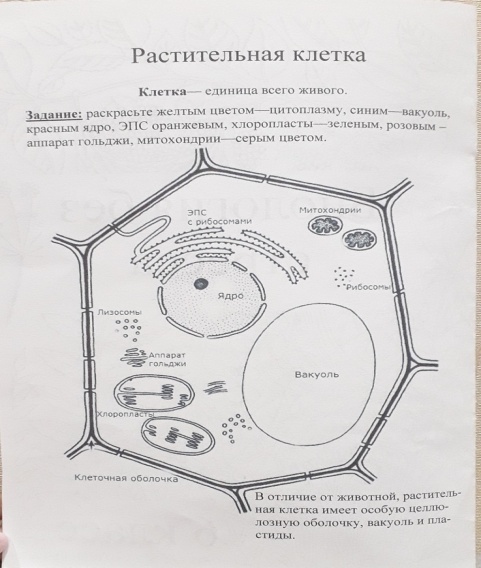 6класс2.Строение растения. 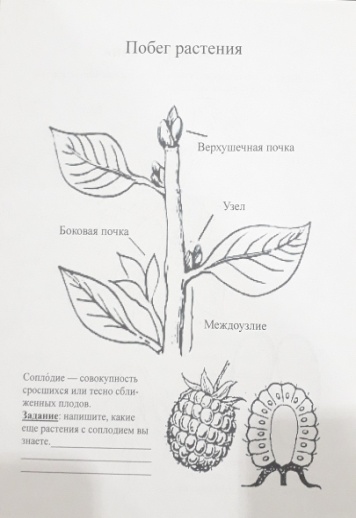 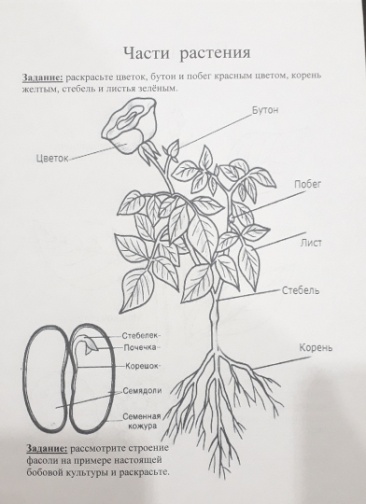 6класс3.Корневая система растения. 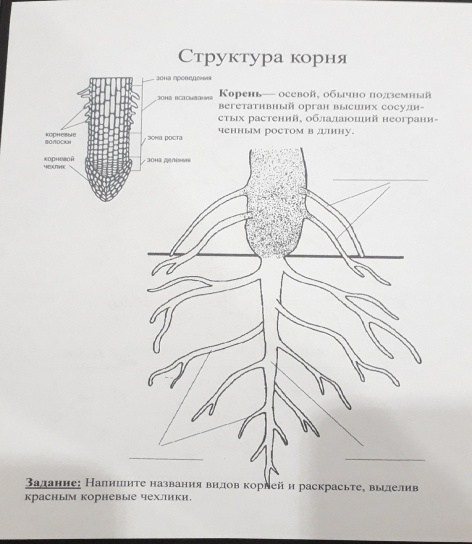 6класс4.Репродуктивные органы растений. 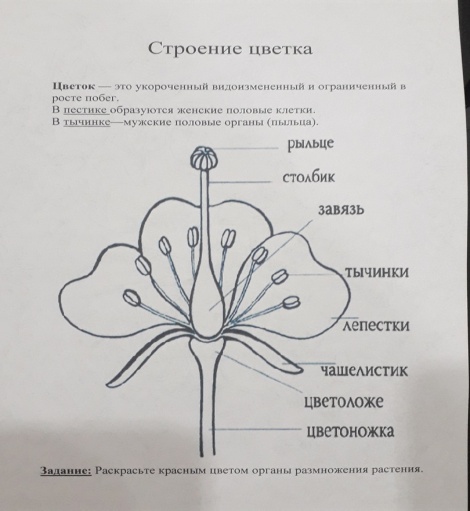 6класс5.Процесс фотосинтеза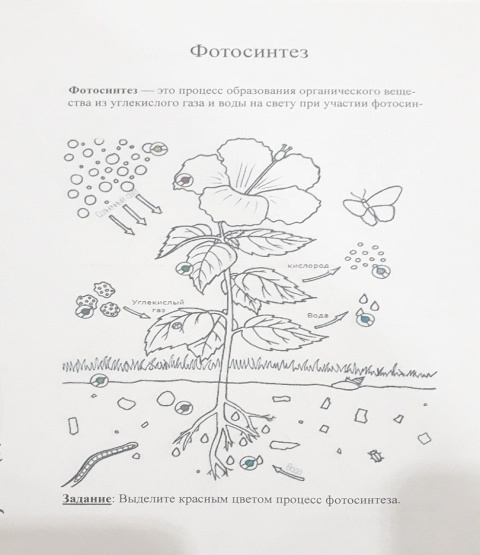 7 класс1. Разнообразие живых организмов. 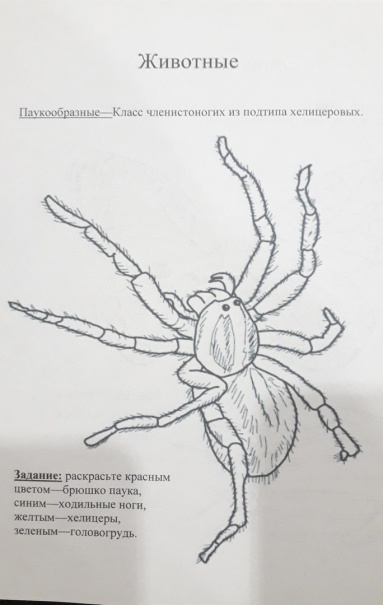 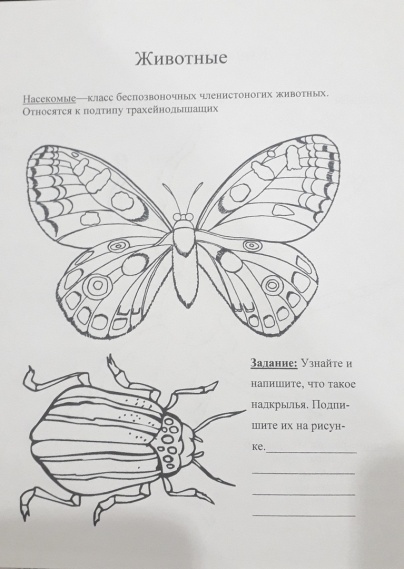 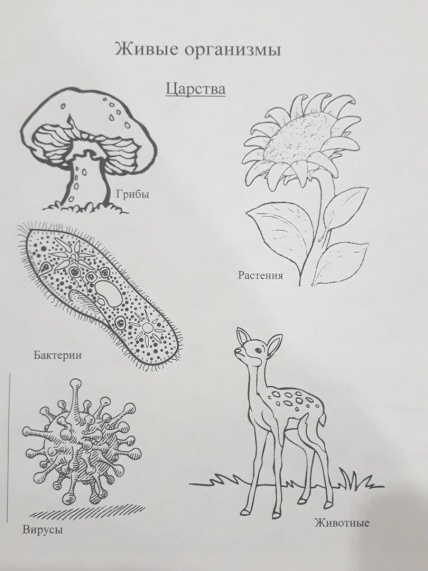 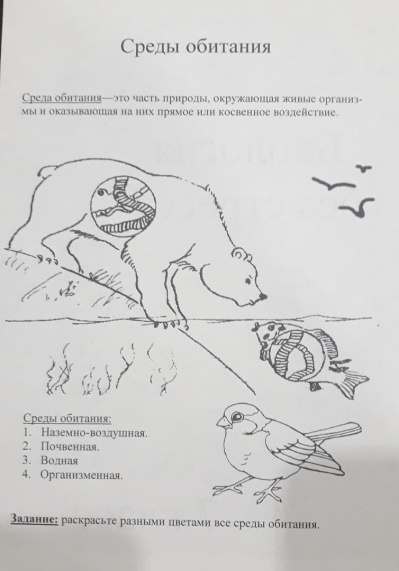 7 класс2.Простейшие организмы. 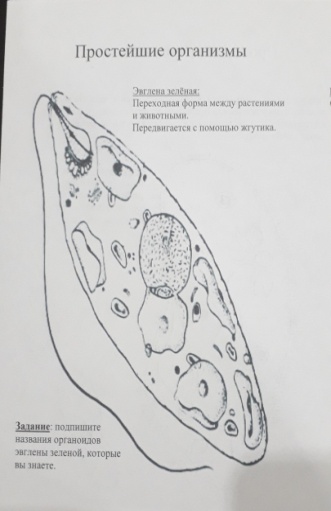 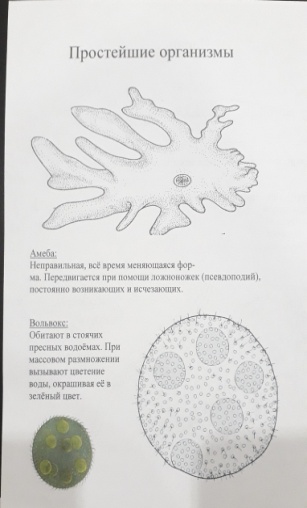 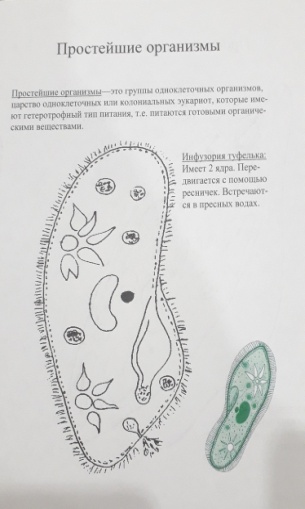 7 класс3.Бесполое и половое размножение.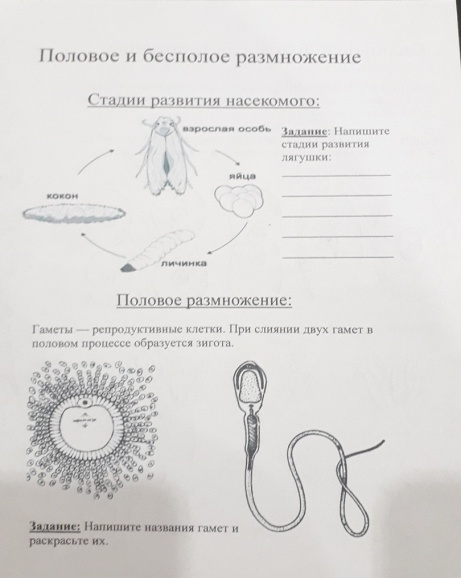 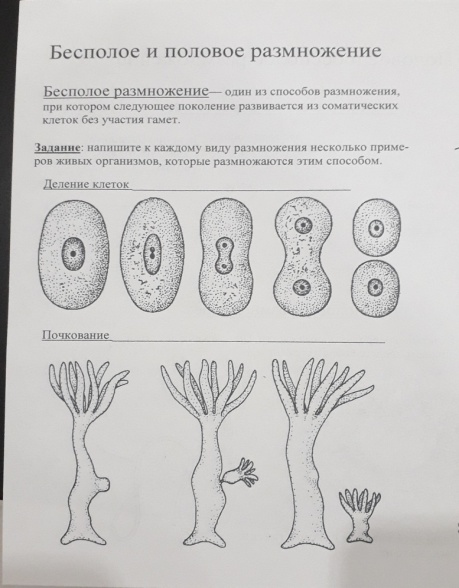 7 класс4. Черви. 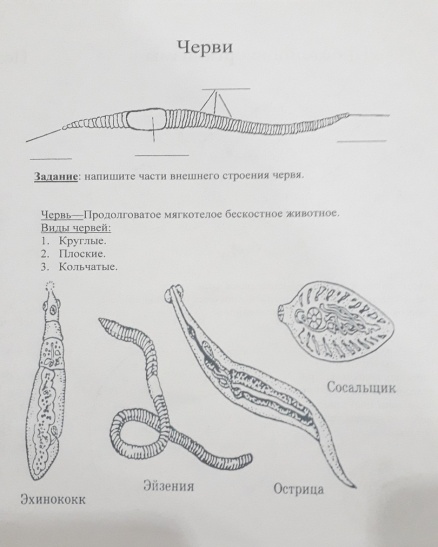 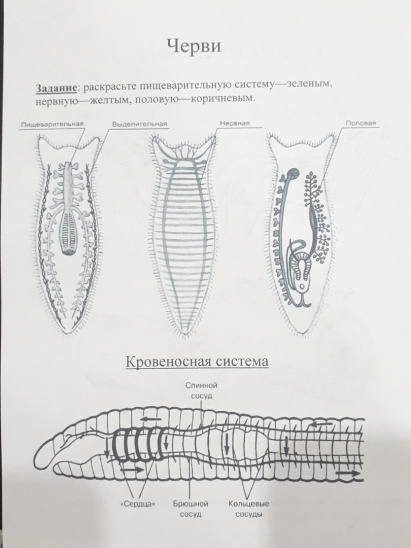 7 класс5.Кровеносная система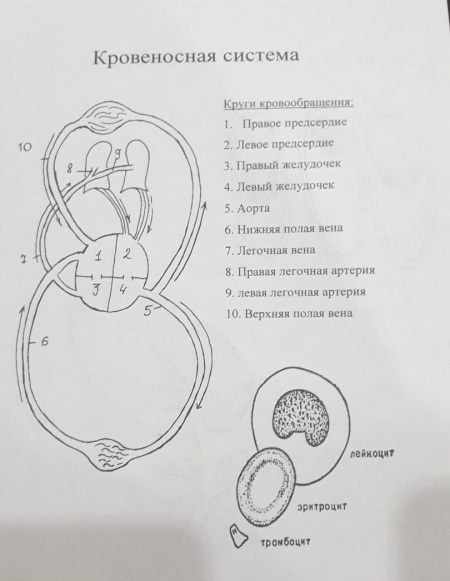 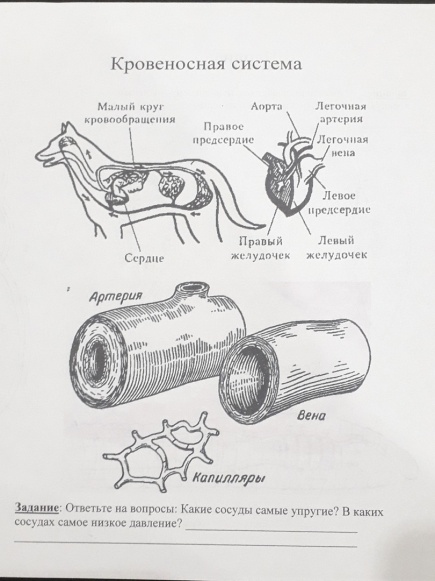 8 класс1.Кровеносная система человека. 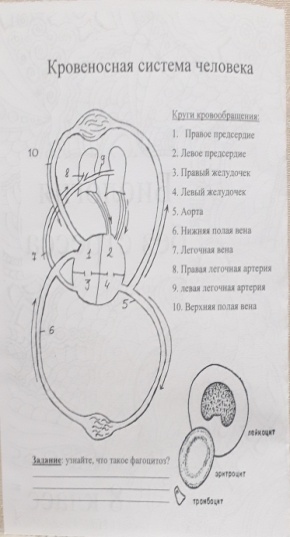 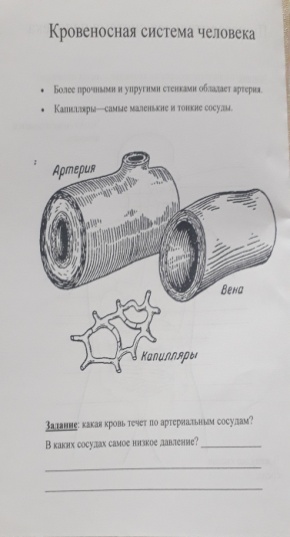 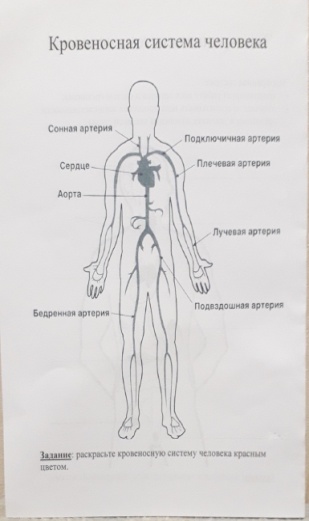 8 класс2.Строение сердца человека и его работа. 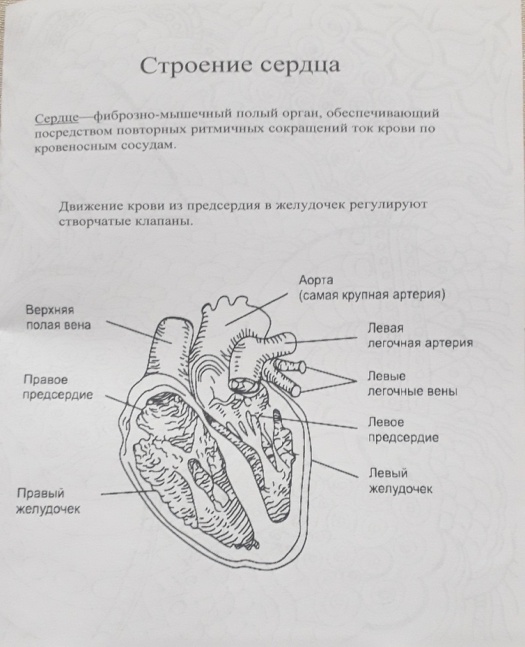 8 класс3.Дыхательная и нервная системы человека. 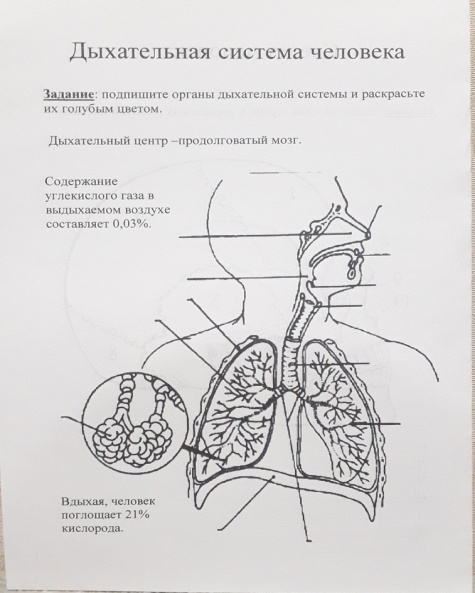 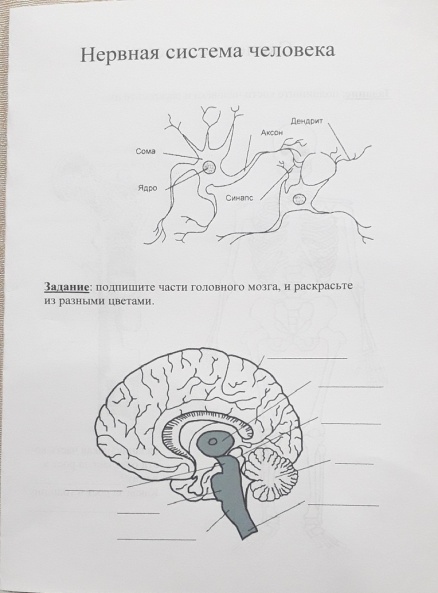 8 класс4.Пищеварительная и эндокринная системы человека. 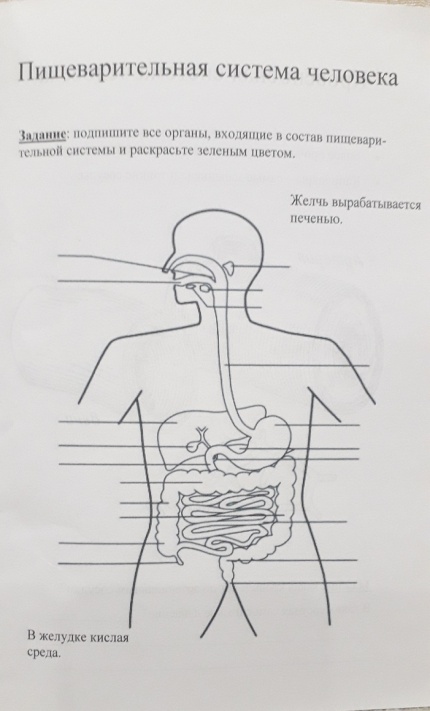 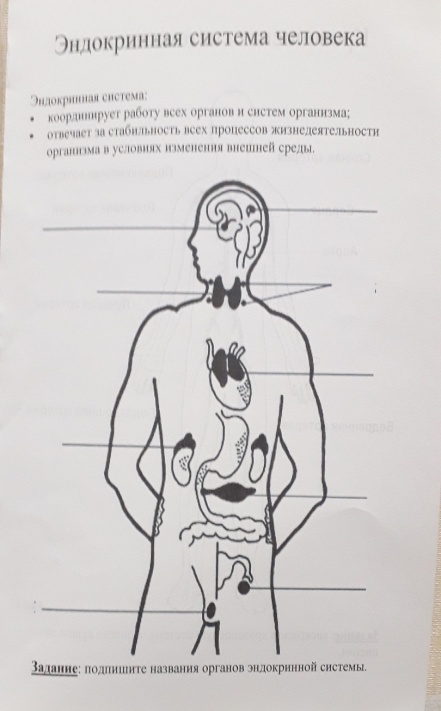 8 класс5.Скелет человека.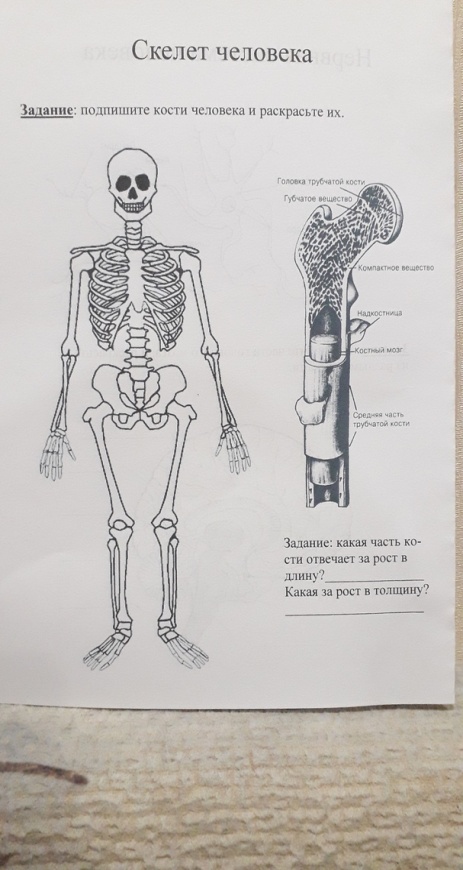 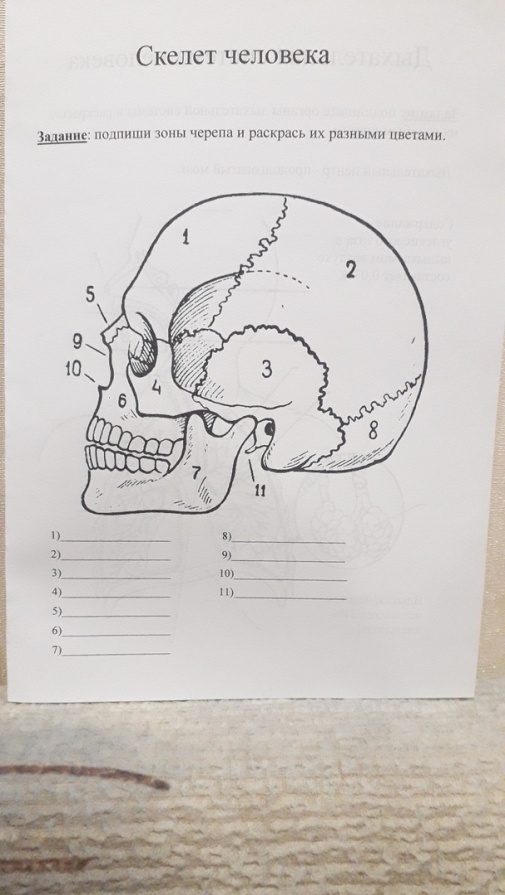 №ЗаданиеОтветОтветОтветОтвет1Защитную роль в растительной клетке выполняет:ХромосомаХлоропластОболочка из целлюлозыЦитоплазма2Носителем наследственной информации в клетке является:ЦитоплазмаХлоропластХромосомаВакуоль.3Перенос питательных веществ в клетку осуществляется через канальцы:ЯдраПластидПлазматической мембраныВакуолей.4Значение растительной оболочки из целлюлозы заключается в том, что она:Обеспечивает перемещение веществПридаёт клетке определённую формуЯвляется жидкой средой клеткиХранит наследственную информацию.5Основная структурная единица жизни:ТканьОрганКлеткаОрганизм6Полость в цитоплазме растительной клетки, заполненная клеточным соком:ВакуольЯдроОболочкаПластиды.7Дайте название следующим органоидам:4)________________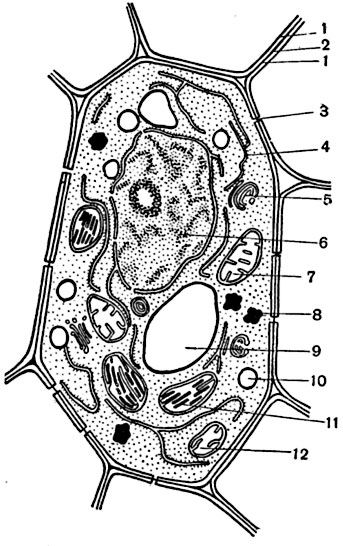 5)________________7)________________11)________________4)________________5)________________7)________________11)________________4)________________5)________________7)________________11)________________4)________________5)________________7)________________11)________________№ЗаданиеОтветОтветОтветОтвет1Участок стебля, на котором развиваются листья, называют:УзломМеждоузлиемПобегомКонусом нарастания.2Устьица существует для:Защиты растенияОсуществления водообменаГазообмена и испарения водыТеплообмена.3Наибольшее количество хлоропластов в листе содержится в:КожицеУстьицахКлетках столбчатой тканиКлетках губчатой ткани.4К покровным тканям относятся:Пробка и лубКожица и лубПробка и кожицаКора и камбий.5Семядоля — это:Стебель зародышаКорень зародышаЛист зародышаПочечка зародыша.6Питательные вещества семени пшеницы находятся в:КорешкеСемядолеЭндоспермеСеменной кожуре.7Угол между листом и расположенной выше частью стебля называется:Основанием побегаПазухой листаМеждоузлиемПазушной почкой.8По ситовидным трубкам перемещаются:Растворы органических веществРастворы неорганических веществКислород и углекислый газВода и кислород.9Стебель деревьев растёт в толщину за счёт деления клеток:ЛубаКамбияДревесиныСердцевины.10Соплодие развивается у:ИнжираБананаАпельсинаВинограда.№ЗаданиеОтветОтветОтветОтвет1Из зародышевого корешка развивается:Главные корниБоковые корниПридаточные корниБоковые и придаточные корни.2Корень растёт в длину:ОснованиемСредней частьюВерхушкойНа всём своём протяжении.3Корневые волоски характерны для зоны:ДеленияРостаВсасыванияПроведения.4Основная функция корневого чехлика:ЗапасающаяТранспортнаяМеханическаяЗащитная.5Большую часть длины взрослых корней составляет зона:ДеленияРостаВсасыванияПроведения.6Корневого чехлика нет у корней:МорковиРяскиРжиДуба.7Воздушные корни характерны для:КувшинокТюльпановЛилийОрхидей.8В каких клетках листа нет хлорофилла?ЗамыкающихКожицыСтолбчатой тканиГубчатой ткани.9К древесине относится:КожицаПробкаФлоэмаКсилема.10Изгиб в нижней части имеют побеги:ПрямостоячиеПриподнимающиесяПолзучиеВьющиеся.№ЗаданиеОтветОтветОтветОтвет1Венчик цветка растения состоит из:ЛепестковЧашелистиковТычинокПестиков.2В цветковом растении после оплодотворения из завязи пестика развивается:Цветочная почкаЛистовая почкаПлод с семенамиПыльца.3К вегетативным органам цветкового растения относят:ЦветокПлодПобегСемя.4На рисунке изображён цветок вишни. Что обозначено цифрой 1?Пестик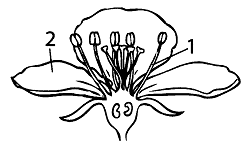 ТычинкаЛепесток венчикаЦветоложе.5Чашечка и венчик в цветке растения составляют:ЦветоложеЦветоножкуОколоцветникЗавязь.6Зародыш семени в цветковом растении покрыт:КожуройКоройКожицейПочечными чешуями.7Верны ли следующие утверждения?А. Цветки огурца называют обоеполыми, так как они содержат только пестики.Б. У цветковых растений различают сухие и сочные плоды.Верно только АВерно только БВерны оба сужденияНеверны оба суждения.8Установите соответствие между особенностью строения и органом цветкового растения.Особенность внутреннего строения1. Кожура.2. Пестик3. Тычинка.4. Венчик.5. Эндосперм.6. Почечка.Особенность внутреннего строения1. Кожура.2. Пестик3. Тычинка.4. Венчик.5. Эндосперм.6. Почечка.Особенность внутреннего строения1. Кожура.2. Пестик3. Тычинка.4. Венчик.5. Эндосперм.6. Почечка.ОрганА. Цветок.Б. Семя.8Установите соответствие между особенностью строения и органом цветкового растения.Особенность внутреннего строения1. Кожура.2. Пестик3. Тычинка.4. Венчик.5. Эндосперм.6. Почечка.Особенность внутреннего строения1. Кожура.2. Пестик3. Тычинка.4. Венчик.5. Эндосперм.6. Почечка.Особенность внутреннего строения1. Кожура.2. Пестик3. Тычинка.4. Венчик.5. Эндосперм.6. Почечка.№ЗаданиеОтветОтветОтветОтвет1Процесс создания зелеными растениями органических веществ из неорганических называется:ФотосинтезБиосинтезБиосинтезТранспирация2Главным условием протекания фотосинтеза является:Углекислый газВодаВодаМинеральные соли3Запасное вещество растений:ГлюкозаЦеллюлозаЦеллюлозаКрахмал4Фотосинтез протекает:В листьяхВ хлоропластахВ хлоропластахВ стеблях5Побочным продуктом процесса фотосинтеза является:КрахмалКислород	Кислород	Углекислый газ6«Космическая роль» зелёных растений заключается в том, что они:Улавливают и запасают солнечную энергиюПоглощают углекислый газ и выделяют кислородПоглощают углекислый газ и выделяют кислородПоглощают кислород7Крахмал образуется в листьях только при наличии в воздухе:КислородаУглекислого газаУглекислого газаПаров воды8Поглощаемая растением солнечная энергия запасается в:Минеральных веществахОрганических веществахОрганических веществахКислороде9Листовая мозаика – это:Приспособление растений к лучшему использованию светаПриспособление растений к лучшему использованию светаДекоративное панноДекоративное панно10Найдите правильное утверждение:У растений можно выделить три способа питания: фотосинтез, минеральное питание и корневое.Фотосинтез – это процесс образования неорганических веществ из органических.Фотосинтез – это процесс образования неорганических веществ из органических.Фотосинтез – процесс, благодаря которому ежегодно запасается огромное количество преобразованной солнечной энергии.№ЗаданиеОтветОтветОтветОтветОтветОтветОтветОтветОтветОтветОтветОтветОтветОтветОтветОтветОтветОтвет1Живой организм представляет собой:Объединение живых клетокОбъединение живых клетокОбъединение живых клетокОбъединение живых клетокОбъединение живых клетокСовокупность покровных и проводящих тканейСовокупность покровных и проводящих тканейСовокупность покровных и проводящих тканейСовокупность покровных и проводящих тканейСовокупность покровных и проводящих тканейСовокупность покровных и проводящих тканейОдну систему органовОдну систему органовОдну систему органовОдну систему органовСогласованную систему клеток, тканей, органовСогласованную систему клеток, тканей, органовСогласованную систему клеток, тканей, органов2Сходные по строению и физиологическим особенностям особи образуют:ОрганизмОрганизмОрганизмОрганизмОрганизмБиосферуБиосферуБиосферуБиосферуБиосферуБиосферуВидВидВидВидЛесное сообществоЛесное сообществоЛесное сообщество3Сообщество животных и растений — организмов, живущих совместно на лугу и взаимодействующих между собой, называют:Сообщество животных и растений — организмов, живущих совместно на лугу и взаимодействующих между собой, называют:Сообщество животных и растений — организмов, живущих совместно на лугу и взаимодействующих между собой, называют:Сообщество животных и растений — организмов, живущих совместно на лугу и взаимодействующих между собой, называют:Сообщество животных и растений — организмов, живущих совместно на лугу и взаимодействующих между собой, называют:Сообщество животных и растений — организмов, живущих совместно на лугу и взаимодействующих между собой, называют:Сообщество животных и растений — организмов, живущих совместно на лугу и взаимодействующих между собой, называют:ПопуляцияПопуляцияПопуляцияБиоценозБиоценозБиоценозБиоценозБиосфераБиосфераБиосфераБиосфераВид4Только у млекопитающих есть:Только у млекопитающих есть:Слуховые косточкиСлуховые косточкиСлуховые косточкиМолочные железыМолочные железыМолочные железыМолочные железыМолочные железыМолочные железыЧетырёхкамерное сердцеЧетырёхкамерное сердцеЧетырёхкамерное сердцеЧетырёхкамерное сердцеЧетырёхкамерное сердцеЧетырёхкамерное сердцеЛёгкиеЛёгкие5Для всех паукообразных характерны...Для всех паукообразных характерны...Для всех паукообразных характерны...Четыре пары ног и ни одной пары усовЧетыре пары ног и ни одной пары усовЧетыре пары ног и ни одной пары усовЧетыре пары ног и ни одной пары усовЧетыре пары ног и ни одной пары усовПять пар ног и две пары усовПять пар ног и две пары усовПять пар ног и две пары усовПять пар ног и две пары усовПять пар ног и две пары усовПодразделение тела на голову; грудь и брюшко.Подразделение тела на голову; грудь и брюшко.Подразделение тела на голову; грудь и брюшко.Подразделение тела на голову; грудь и брюшко.Подразделение тела на голову; грудь и брюшко.Подразделение тела на голову; грудь и брюшко.6Для насекомых характерны следующие признаки:Для насекомых характерны следующие признаки:4 пары ног и ни одной пары усиков4 пары ног и ни одной пары усиков4 пары ног и ни одной пары усиков4 пары ног и 1 пара усиков4 пары ног и 1 пара усиков4 пары ног и 1 пара усиков4 пары ног и 1 пара усиков4 пары ног и 1 пара усиков4 пары ног и 1 пара усиковГоловогрудь и брюшкоГоловогрудь и брюшкоГоловогрудь и брюшкоГоловогрудь и брюшкоГоловогрудь и брюшкоГоловогрудь и брюшкоГолова, грудь, брюшко.Голова, грудь, брюшко.7Дыхание лёгкими характерно:Дыхание лёгкими характерно:Для всех хордовыхДля всех хордовыхДля всех хордовыхДля наземных хордовыхДля наземных хордовыхДля наземных хордовыхДля наземных хордовыхДля наземных хордовыхДля наземных хордовыхДля птиц и млекопитающихДля птиц и млекопитающихДля птиц и млекопитающихДля птиц и млекопитающихДля птиц и млекопитающихДля птиц и млекопитающихДля млекопитающих и рептилий.Для млекопитающих и рептилий.8Тело ящерицы покрыто:Тело ящерицы покрыто:Голой влажной кожейГолой влажной кожейГолой влажной кожейРоговыми чешуйками, щиткамиРоговыми чешуйками, щиткамиРоговыми чешуйками, щиткамиРоговыми чешуйками, щиткамиРоговыми чешуйками, щиткамиРоговыми чешуйками, щиткамиРаковинойРаковинойРаковинойРаковинойРаковинойРаковинойШерстью.Шерстью.9Какой класс не относится к Членистоногим?Какой класс не относится к Членистоногим?ПаукообразныеПаукообразныеПаукообразныеНасекомыеНасекомыеНасекомыеНасекомыеНасекомыеНасекомыеРакообразныеРакообразныеРакообразныеРакообразныеРакообразныеРакообразныеМоллюски.Моллюски.10Пресмыкающиеся - наземные хордовые, которые дышат при помощи...Пресмыкающиеся - наземные хордовые, которые дышат при помощи...Пресмыкающиеся - наземные хордовые, которые дышат при помощи...Пресмыкающиеся - наземные хордовые, которые дышат при помощи...КожиКожиКожиКожиКожиЛегкихЛегкихЛегкихЛегкихЛегкихЛегкихЛегких и кожи.Легких и кожи.Легких и кожи.Легких и кожи.№ЗаданиеЗаданиеОтветОтветОтветОтветОтветОтветОтветОтвет1Из одной клетки состоит тело:Из одной клетки состоит тело:МховМховЛишайниковЛишайниковШляпочных грибовШляпочных грибовШляпочных грибовПростейших животных.2Ложноножки простейших животных представляют собой:Ложноножки простейших животных представляют собой:ПластидыПластидыЯдерное веществоЯдерное веществоВырост цитоплазмыВырост цитоплазмыВырост цитоплазмыЗапас питательных веществ.3Органоид выделения непереваренных остатков пищи у простейших животных — это:Органоид выделения непереваренных остатков пищи у простейших животных — это:ЯдроЯдроЦистаЦистаЖгутикЖгутикЖгутикПорошица.4Размножение простейших животных в основном происходит путем:Размножение простейших животных в основном происходит путем:ФагоцитозаФагоцитозаПиноцитозаПиноцитозаДеления клеткиДеления клеткиДеления клеткиОбразования цисты.5Верны ли следующие утверждения?А. Амеба захватывает пищу ложноножками.Б. Среди представителей простейших животных существуют многоклеточные организмы.Верны ли следующие утверждения?А. Амеба захватывает пищу ложноножками.Б. Среди представителей простейших животных существуют многоклеточные организмы.Верны ли следующие утверждения?А. Амеба захватывает пищу ложноножками.Б. Среди представителей простейших животных существуют многоклеточные организмы.Верно только АВерно только АВерно только БВерны оба сужденияВерны оба сужденияНеверны оба суждения.Неверны оба суждения.6Орган передвижения инфузорий — это:КлешниКлешниКлешниРесничкиРесничкиКонечностиКонечностиКонечностиМускульное волокно.7Организмы, которые способны к фотосинтезу и питаются готовыми веществами, называют:АвтотрофыАвтотрофыАвтотрофыГетеротрофыГетеротрофыМиксотрофыМиксотрофыМиксотрофыФотосинтезирующие.8Эвглену зеленую называют «переходной формой» потому, что она:с помощью жгутикас помощью жгутикас помощью жгутикаИмеет хлоропластыИмеет хлоропластыИмеет признаки растения и животногоИмеет признаки растения и животногоИмеет признаки растения и животногоСостоит из одной клетки.9Два ядра находятся в клетках животного:ИнфузорииИнфузорииИнфузорииЭвгленыЭвгленыВольвоксаВольвоксаВольвоксаАмебы.10Установите соответствие животного и его видом.Особенность строенияА. Наличие ресничек.Б. Светочувствительный глазок.В. Ложноножки.Г. Хлоропласт.Д. Два ядра.Особенность строенияА. Наличие ресничек.Б. Светочувствительный глазок.В. Ложноножки.Г. Хлоропласт.Д. Два ядра.Особенность строенияА. Наличие ресничек.Б. Светочувствительный глазок.В. Ложноножки.Г. Хлоропласт.Д. Два ядра.Особенность строенияА. Наличие ресничек.Б. Светочувствительный глазок.В. Ложноножки.Г. Хлоропласт.Д. Два ядра.Особенность строенияА. Наличие ресничек.Б. Светочувствительный глазок.В. Ложноножки.Г. Хлоропласт.Д. Два ядра.Особенность строенияА. Наличие ресничек.Б. Светочувствительный глазок.В. Ложноножки.Г. Хлоропласт.Д. Два ядра.Вид животного1. Амеба.2. Эвглена.3. Инфузория-туфелька.Вид животного1. Амеба.2. Эвглена.3. Инфузория-туфелька.Вид животного1. Амеба.2. Эвглена.3. Инфузория-туфелька.10Установите соответствие животного и его видом.Особенность строенияА. Наличие ресничек.Б. Светочувствительный глазок.В. Ложноножки.Г. Хлоропласт.Д. Два ядра.Особенность строенияА. Наличие ресничек.Б. Светочувствительный глазок.В. Ложноножки.Г. Хлоропласт.Д. Два ядра.Особенность строенияА. Наличие ресничек.Б. Светочувствительный глазок.В. Ложноножки.Г. Хлоропласт.Д. Два ядра.Особенность строенияА. Наличие ресничек.Б. Светочувствительный глазок.В. Ложноножки.Г. Хлоропласт.Д. Два ядра.Особенность строенияА. Наличие ресничек.Б. Светочувствительный глазок.В. Ложноножки.Г. Хлоропласт.Д. Два ядра.Особенность строенияА. Наличие ресничек.Б. Светочувствительный глазок.В. Ложноножки.Г. Хлоропласт.Д. Два ядра.№ЗаданиеОтветОтветОтветОтветОтветОтветОтветОтветОтвет1Определите последовательность стадий постэмбрионального развития жука-плавунца: Личинка, взрослая особь, куколкаКуколка, личинка, взрослая особь Куколка, личинка, взрослая особь Куколка, личинка, взрослая особь Личинка, куколка, взрослая особьЛичинка, куколка, взрослая особьЛичинка, куколка, взрослая особьЛичинка, куколка, взрослая особьКуколка, взрослая особь, личинка.2Бесполым путем часто размножаются:ЗемноводныеНасекомые Насекомые Насекомые Кишечнополостные Кишечнополостные Кишечнополостные Кишечнополостные Ракообразные.3Размножение - это... Увеличение числа особейПроцесс слияния мужских и женских гамет Процесс слияния мужских и женских гамет Процесс слияния мужских и женских гамет Оба предыдущих ответа верныОба предыдущих ответа верныОба предыдущих ответа верныОба предыдущих ответа верныНет правильного ответа.4Человеку свойственно:  Внутреннее оплодотворение и внутриутробное развитие плода Внутреннее оплодотворение и внутриутробное развитие плода Внутреннее оплодотворение и внутриутробное развитие плода Развитие зародыша из оплодотворенной яйцеклетки и питание плода через плацентуРазвитие зародыша из оплодотворенной яйцеклетки и питание плода через плацентуРазвитие зародыша из оплодотворенной яйцеклетки и питание плода через плацентуОба предыдущих ответа верны.Оба предыдущих ответа верны.Оба предыдущих ответа верны.5В половом процессе участвуют:Только женские гаметыТолько женские гаметыТолько женские гаметыКлетки внутреннего слояКлетки внутреннего слояКлетки внутреннего слояМужские и женские половые клетки.Мужские и женские половые клетки.Мужские и женские половые клетки.6Нерест - это...Способ размноженияСпособ размноженияСпособ размноженияСпособ заботы о потомствеСпособ заботы о потомствеСпособ заботы о потомствеСложное инстинктивное поведение в период размножения.Сложное инстинктивное поведение в период размножения.Сложное инстинктивное поведение в период размножения.7Преимущество полового размножения перед бесполым заключается:В быстром увеличении численности особейВ быстром увеличении численности особейВ быстром увеличении численности особейВ повышении приспособленности потомства к окружающей среде.В повышении приспособленности потомства к окружающей среде.В повышении приспособленности потомства к окружающей среде.В расселении особей.В расселении особей.В расселении особей.8Почкование встречается:У вольвоксаУ вольвоксаУ гидры пресноводнойУ гидры пресноводнойУ гидры пресноводнойУ амебы обыкновеннойУ амебы обыкновеннойУ амебы обыкновеннойУ планарии белой.9Живорождение характерно: Тритона обыкновенногоТритона обыкновенногоЛягушки озернойЛягушки озернойЛягушки озернойГадюки обыкновеннойГадюки обыкновеннойГадюки обыкновеннойСороки.10Установите соответствие между органом половой системы и полом организма:Орган половой системы:1. Яйцеводы2. Семенники3. Семяпроводы4. ЯичникиОрган половой системы:1. Яйцеводы2. Семенники3. Семяпроводы4. ЯичникиОрган половой системы:1. Яйцеводы2. Семенники3. Семяпроводы4. ЯичникиОрган половой системы:1. Яйцеводы2. Семенники3. Семяпроводы4. ЯичникиОрган половой системы:1. Яйцеводы2. Семенники3. Семяпроводы4. ЯичникиОрган половой системы:1. Яйцеводы2. Семенники3. Семяпроводы4. ЯичникиОрган половой системы:1. Яйцеводы2. Семенники3. Семяпроводы4. ЯичникиПол организма:А. МужскойБ. ЖенскийПол организма:А. МужскойБ. Женский10Установите соответствие между органом половой системы и полом организма:Орган половой системы:1. Яйцеводы2. Семенники3. Семяпроводы4. ЯичникиОрган половой системы:1. Яйцеводы2. Семенники3. Семяпроводы4. ЯичникиОрган половой системы:1. Яйцеводы2. Семенники3. Семяпроводы4. ЯичникиОрган половой системы:1. Яйцеводы2. Семенники3. Семяпроводы4. ЯичникиОрган половой системы:1. Яйцеводы2. Семенники3. Семяпроводы4. ЯичникиОрган половой системы:1. Яйцеводы2. Семенники3. Семяпроводы4. ЯичникиОрган половой системы:1. Яйцеводы2. Семенники3. Семяпроводы4. Яичники№ЗаданиеОтветОтветОтветОтветОтветОтветОтветОтвет1Тело кольчатых червей состоит из:Сегментов (члеников)Груди и брюшкаГруди и брюшкаГруди и брюшкаДвух слоевДвух слоевПодошвы и кишечной полости.Подошвы и кишечной полости.2В отличие от круглых червей у кольчатых червей сформирована система органов:НервнаяПоловаяПоловаяПоловаяКровеноснаяКровеноснаяПищеварительная.Пищеварительная.3Мышцы в теле морского червя нереиды образуют:Органы передвижения — щетинкиКожно-мускульный мешокКожно-мускульный мешокКожно-мускульный мешокКишечную полостьКишечную полостьЖабры.Жабры.4Бесполый способ размножения дождевого червя происходит:ЗооспорамиГаметамиГаметамиГаметамиПочкованиемПочкованиемДелением пополам.Делением пополам.5Кольчатые черви обладают нервной системой в виде:ТрубкиУзловУзловУзловСтволаСтволаСети.Сети.6Пищеварительная система дождевого червя представлена:Пищеварительным каналом с двумя отверстиямиСлепыми ветвями кишечникаСлепыми ветвями кишечникаСлепыми ветвями кишечникаПищеварительными вакуолямиПищеварительными вакуолямиКишечной полостью.Кишечной полостью.7Выделительные трубочки кольчатых червей расположены:В каждом сегментеНа головеНа головеНа головеНа последнем членикеНа последнем членикеНа жабрах.На жабрах.8В медицинской практике применяют кольчатого червя:ДождевогоПескожилаПескожилаПескожилаПиявкуПиявкуНереиду.Нереиду.9Верны ли следующие утверждения?А. Дождевой червь дышит всей поверхностью тела.Б. Органы чувств морских кольчатых червей — глаза.Верны ли следующие утверждения?А. Дождевой червь дышит всей поверхностью тела.Б. Органы чувств морских кольчатых червей — глаза.Верны ли следующие утверждения?А. Дождевой червь дышит всей поверхностью тела.Б. Органы чувств морских кольчатых червей — глаза.Верно только АВерно только БВерно только БВерны оба сужденияВерны оба сужденияНеверны оба суждения.10Прочитайте текст. Вставьте в места пропусков цифры, которые обозначают слова.Сравнивая строение дождевого червя и белой планарии, можно установить следующее. Покровы тела организмов представляют собой … (А). Членистое строение тела является характерной особенностью представителей типа … (Б). В пищеварительной системе белой планарии отсутствует … (В). В теле дождевого червя транспортировку питательных веществ осуществляет … (Г).Кольчатые червиКровеносная системаКожно-мускульный мешокАнальное отверстие.Прочитайте текст. Вставьте в места пропусков цифры, которые обозначают слова.Сравнивая строение дождевого червя и белой планарии, можно установить следующее. Покровы тела организмов представляют собой … (А). Членистое строение тела является характерной особенностью представителей типа … (Б). В пищеварительной системе белой планарии отсутствует … (В). В теле дождевого червя транспортировку питательных веществ осуществляет … (Г).Кольчатые червиКровеносная системаКожно-мускульный мешокАнальное отверстие.Прочитайте текст. Вставьте в места пропусков цифры, которые обозначают слова.Сравнивая строение дождевого червя и белой планарии, можно установить следующее. Покровы тела организмов представляют собой … (А). Членистое строение тела является характерной особенностью представителей типа … (Б). В пищеварительной системе белой планарии отсутствует … (В). В теле дождевого червя транспортировку питательных веществ осуществляет … (Г).Кольчатые червиКровеносная системаКожно-мускульный мешокАнальное отверстие.Прочитайте текст. Вставьте в места пропусков цифры, которые обозначают слова.Сравнивая строение дождевого червя и белой планарии, можно установить следующее. Покровы тела организмов представляют собой … (А). Членистое строение тела является характерной особенностью представителей типа … (Б). В пищеварительной системе белой планарии отсутствует … (В). В теле дождевого червя транспортировку питательных веществ осуществляет … (Г).Кольчатые червиКровеносная системаКожно-мускульный мешокАнальное отверстие.Прочитайте текст. Вставьте в места пропусков цифры, которые обозначают слова.Сравнивая строение дождевого червя и белой планарии, можно установить следующее. Покровы тела организмов представляют собой … (А). Членистое строение тела является характерной особенностью представителей типа … (Б). В пищеварительной системе белой планарии отсутствует … (В). В теле дождевого червя транспортировку питательных веществ осуществляет … (Г).Кольчатые червиКровеносная системаКожно-мускульный мешокАнальное отверстие.Прочитайте текст. Вставьте в места пропусков цифры, которые обозначают слова.Сравнивая строение дождевого червя и белой планарии, можно установить следующее. Покровы тела организмов представляют собой … (А). Членистое строение тела является характерной особенностью представителей типа … (Б). В пищеварительной системе белой планарии отсутствует … (В). В теле дождевого червя транспортировку питательных веществ осуществляет … (Г).Кольчатые червиКровеносная системаКожно-мускульный мешокАнальное отверстие.Прочитайте текст. Вставьте в места пропусков цифры, которые обозначают слова.Сравнивая строение дождевого червя и белой планарии, можно установить следующее. Покровы тела организмов представляют собой … (А). Членистое строение тела является характерной особенностью представителей типа … (Б). В пищеварительной системе белой планарии отсутствует … (В). В теле дождевого червя транспортировку питательных веществ осуществляет … (Г).Кольчатые червиКровеносная системаКожно-мускульный мешокАнальное отверстие.Прочитайте текст. Вставьте в места пропусков цифры, которые обозначают слова.Сравнивая строение дождевого червя и белой планарии, можно установить следующее. Покровы тела организмов представляют собой … (А). Членистое строение тела является характерной особенностью представителей типа … (Б). В пищеварительной системе белой планарии отсутствует … (В). В теле дождевого червя транспортировку питательных веществ осуществляет … (Г).Кольчатые червиКровеносная системаКожно-мускульный мешокАнальное отверстие.Прочитайте текст. Вставьте в места пропусков цифры, которые обозначают слова.Сравнивая строение дождевого червя и белой планарии, можно установить следующее. Покровы тела организмов представляют собой … (А). Членистое строение тела является характерной особенностью представителей типа … (Б). В пищеварительной системе белой планарии отсутствует … (В). В теле дождевого червя транспортировку питательных веществ осуществляет … (Г).Кольчатые червиКровеносная системаКожно-мускульный мешокАнальное отверстие.№ЗаданиеОтветОтветОтветОтветОтветОтвет1Кровеносной системы не имеют:МоллюскиКишечнополостныеКишечнополостныеЧленистоногиеЧленистоногиеХордовые.2Впервые в эволюции кровеносная система появилась у:Кольчатых червейРептилийРептилийГубокГубокКруглоротых.3Один круг кровообращения имеют:МлекопитающиеРыбыРыбыПтицыПтицыЗемноводные.4Замкнутую кровеносную систему имеют:МоллюскиЧленистоногиеЧленистоногиеГубки Губки Кольчатые черви5Обогащенная кислородом кровь называется:ВенознаяАртериальнаяАртериальнаяКапиллярнаяКапиллярнаяПаренхиматозная.6Малый круг кровообращения связан с:Головным мозгомМышцамиМышцамиПеченьюПеченьюЛегкими.7Защищают организм от бактерий:Тромбоциты.Тромбоциты.Лейкоциты.Лейкоциты.Эритроциты.Эритроциты.8Артериями называют сосуды, по которым кровь движется:С минимальной скоростьюК сердцуК сердцуС максимальной скоростьюС максимальной скоростьюОт сердца.9От левого желудочка начинается:Передняя полая венаЛегочная артерияЛегочная артерияЛегочная венаЛегочная венаДуга аорты.10В капиллярах:Толстые стенкиСамый быстрый ток кровиСамый быстрый ток кровиСамый медленный ток кровиСамый медленный ток кровиСамое высокое давление крови.№ЗаданиеОтветОтветОтветОтвет1Жидкая часть крови называется:ПлазмойПлазмы с эритроцитамиПлазмы, эритроциты и лейкоцитыПлазмы, эритроцитов, лейкоцитов и тромбоцитов2Большой круг кровообращения – это путь крови от:левого желудочка по всем артериям, капиллярам и венам до правого предсердияправого желудочка по легочной артерии и капиллярам, легочной вене до левого предсердиялевого предсердия по артериям, капиллярам и венам до правого желудочкаот правого предсердия по венам, капиллярам, артериям до левого желудочка3Артерии- это сосуды, несущие:только артериальную кровьтолько венозную кровькровь от органов к сердцукровь от сердца к органам4Причина непрерывного движения крови по сосудам:высокое давление в артериях и низкое в венаходинаковое давление в артериях и венахувеличение давления при движении крови по сосудам от артерий к венамвысокое кровяное давление в капиллярах по сравнению с артериями5К большому кругу кровообращения относятся:артерии верхних конечностей         артерии легких    вены легких       капилляры легких6При вторжении в организм болезнетворных   микроорганизмов в крови вырабатываются:вещества, склеивающие эритроцитыособые защитные вещества —антителавещества,  ускоряющие  движение кровивещества, способствующие превращению фибриногена в фибрин7Фагоцитозом называютспособность лейкоцитов выходить из сосудовуничтожение лейкоцитами бактерий, вирусовпревращение протромбина в тромбинперенос эритроцитами кислорода от легких к тканям8Какая кровь заполняет правую половину сердца человека?артериальнаявенознаясмешанная, с преобладанием углекислого газасмешанная, с преобладанием кислорода9Установите, в какой последовательности надо расположить кровеносные сосуды в порядке уменьшения в них кровяного давления.А)веныБ) аортаВ)артерииГ)капиллярыУстановите, в какой последовательности надо расположить кровеносные сосуды в порядке уменьшения в них кровяного давления.А)веныБ) аортаВ)артерииГ)капиллярыУстановите, в какой последовательности надо расположить кровеносные сосуды в порядке уменьшения в них кровяного давления.А)веныБ) аортаВ)артерииГ)капиллярыУстановите, в какой последовательности надо расположить кровеносные сосуды в порядке уменьшения в них кровяного давления.А)веныБ) аортаВ)артерииГ)капилляры10Установите, в какой последовательности в организме человека кровь передвигается по большому кругу кровообращения.A) вены большого кругаБ) артерии головы, рук и туловищаB) аортаГ) капилляры большого кругаД) левый желудочекЕ) правое предсердиеУстановите, в какой последовательности в организме человека кровь передвигается по большому кругу кровообращения.A) вены большого кругаБ) артерии головы, рук и туловищаB) аортаГ) капилляры большого кругаД) левый желудочекЕ) правое предсердиеУстановите, в какой последовательности в организме человека кровь передвигается по большому кругу кровообращения.A) вены большого кругаБ) артерии головы, рук и туловищаB) аортаГ) капилляры большого кругаД) левый желудочекЕ) правое предсердиеУстановите, в какой последовательности в организме человека кровь передвигается по большому кругу кровообращения.A) вены большого кругаБ) артерии головы, рук и туловищаB) аортаГ) капилляры большого кругаД) левый желудочекЕ) правое предсердие№ЗаданиеОтветОтветОтветОтвет1Сосуды, несущие кровь к сердцу, называются:АртерииВеныКапиллярыАорта2Прочными и упругими стенками обладают:КапиллярыВеныАртерииВсе перечисленные3Наиболее развитой мышечной стенкой обладает:Правое предсердиеЛевое предсердиеПравый желудочекЛевый желудочек4Движение крови из предсердия в желудочек регулируют:Карманные клапаныПолулунные клапаныСтворчатые клапаныКольцевые клапаны5Большой круг кровообращения начинается:В левом желудочкеВ левом предсердииВ правом желудочкеВ правом предсердии6Малый круг кровообращения начинается:В левом желудочкеВ правом предсердииВ правом желудочкеВ левом предсердии7Сердце человека имеет размер, сравнимый с размером: ЛёгкогоПочкиЖелудкаКисти руки, сжатой в кулак8Артериальная кровь, в отличие от венозной:Ярко-красная, богатая кислородомТемная, бедная кислородомЯрко-красная, бедная кислородомТемная, богатая кислородом9Околосердечная сумка называется: ЭпикардЭндокардМиокардПерикард10Установите последовательность движения крови по малому кругу кровообращения. Ответ напишите соответствующую последовательность букв: Установите последовательность движения крови по малому кругу кровообращения. Ответ напишите соответствующую последовательность букв: А. левое предсердиеБ. лёгочные веныВ. сокращение правого желудочкаГ. лёгочные артерииД. капиллярыА. левое предсердиеБ. лёгочные веныВ. сокращение правого желудочкаГ. лёгочные артерииД. капилляры№ЗаданиеОтветОтветОтветОтветОтвет1Дыхательная система включает:лёгкие и дыхательные путигрудную клетку и лёгкиегрудную клетку и лёгкиекожу и дыхательные путикожу и легкие2Вход в гортань закрывается:щитовидным хрящомнадгортанникомнадгортанникомязыкомязычком3Хрящевые полукольца содержат:бронхигортаньгортаньтрахеялегкие4Снаружи лёгкие покрыты:сетью артериальных сосудовплевройплевроймерцательным эпителиемслизью5Местом расположения дыхательного центра является:продолговатый мозгмозжечокмозжечокмосткора больших полушарий головного мозга6Содержание кислорода во вдыхаемом воздухе составляет: 16%21%21%33%79%7Врачи рекомендуют дышать через нос, так как в носовой полости:отсутствуют капиллярымного слизимного слизипроисходит газообменвоздух очищается, согревается и увлажняется8Содержание углекислого газа в выдыхаемом воздухе составляет: 0,03%4%4%7%12%9Установите последовательность расположения органов системы дыхания, по которым воздух покидает организм при вдохе (В ответ запишите ряд букв).Установите последовательность расположения органов системы дыхания, по которым воздух покидает организм при вдохе (В ответ запишите ряд букв).Установите последовательность расположения органов системы дыхания, по которым воздух покидает организм при вдохе (В ответ запишите ряд букв).А. ГортаньБ. Альвеолы легкогоВ. Носовая полостьГ. ТрахеяД. НосоглоткаЕ. БронхиА. ГортаньБ. Альвеолы легкогоВ. Носовая полостьГ. ТрахеяД. НосоглоткаЕ. Бронхи10Вставьте в текст «Дыхание» пропущенные термины из предложенного перечня.Текст. В процессе дыхания происходит обмен газов между клетками и окружающей средой. У человека газообмен состоит из четырех этапов: 1) обмен газов между воздушной средой и _____________ (А); 2) обмен газов между легкими и  ___________ (Б);   3)____________ (В) газов кровью к тканям; 4) газообмен в _____________ (Г). Первые два этапа относятся к ____________ (Д) дыханию, четвертый этап к _____________ (Е).Термины: 1) ткани, 2) легкие, 3) кровь, 4) транспорт, 5) гемоглобин, 6) тканевое, 7) легочное, 8) эритроциты.Вставьте в текст «Дыхание» пропущенные термины из предложенного перечня.Текст. В процессе дыхания происходит обмен газов между клетками и окружающей средой. У человека газообмен состоит из четырех этапов: 1) обмен газов между воздушной средой и _____________ (А); 2) обмен газов между легкими и  ___________ (Б);   3)____________ (В) газов кровью к тканям; 4) газообмен в _____________ (Г). Первые два этапа относятся к ____________ (Д) дыханию, четвертый этап к _____________ (Е).Термины: 1) ткани, 2) легкие, 3) кровь, 4) транспорт, 5) гемоглобин, 6) тканевое, 7) легочное, 8) эритроциты.Вставьте в текст «Дыхание» пропущенные термины из предложенного перечня.Текст. В процессе дыхания происходит обмен газов между клетками и окружающей средой. У человека газообмен состоит из четырех этапов: 1) обмен газов между воздушной средой и _____________ (А); 2) обмен газов между легкими и  ___________ (Б);   3)____________ (В) газов кровью к тканям; 4) газообмен в _____________ (Г). Первые два этапа относятся к ____________ (Д) дыханию, четвертый этап к _____________ (Е).Термины: 1) ткани, 2) легкие, 3) кровь, 4) транспорт, 5) гемоглобин, 6) тканевое, 7) легочное, 8) эритроциты.Вставьте в текст «Дыхание» пропущенные термины из предложенного перечня.Текст. В процессе дыхания происходит обмен газов между клетками и окружающей средой. У человека газообмен состоит из четырех этапов: 1) обмен газов между воздушной средой и _____________ (А); 2) обмен газов между легкими и  ___________ (Б);   3)____________ (В) газов кровью к тканям; 4) газообмен в _____________ (Г). Первые два этапа относятся к ____________ (Д) дыханию, четвертый этап к _____________ (Е).Термины: 1) ткани, 2) легкие, 3) кровь, 4) транспорт, 5) гемоглобин, 6) тканевое, 7) легочное, 8) эритроциты.Вставьте в текст «Дыхание» пропущенные термины из предложенного перечня.Текст. В процессе дыхания происходит обмен газов между клетками и окружающей средой. У человека газообмен состоит из четырех этапов: 1) обмен газов между воздушной средой и _____________ (А); 2) обмен газов между легкими и  ___________ (Б);   3)____________ (В) газов кровью к тканям; 4) газообмен в _____________ (Г). Первые два этапа относятся к ____________ (Д) дыханию, четвертый этап к _____________ (Е).Термины: 1) ткани, 2) легкие, 3) кровь, 4) транспорт, 5) гемоглобин, 6) тканевое, 7) легочное, 8) эритроциты.№ЗаданиеОтветОтветОтветОтвет1В ротовой полости под действием ферментов слюнных желез перевариваются:углеводыжирыбелкибелки, жиры, углеводы2Начальный отдел тонкой кишки:прямая кишкаповздошная кишкадвенадцатиперстная кишкаслепая кишка3Пищеварительный канал образуют:ротовая полостьротовая полость, глотка, пищевод, желудокротовая полость, глотка, пищевод, желудок, кишечникротовая полость, глотка, пищевод, желудок, кишечник, пищеварительные железы4Протоки поджелудочной железы открываются в:желудокпищеводдвенадцатиперстную кишкутонкую кишку5Желчь вырабатывается:поджелудочной железойпеченьюжелезами желудкажелезами кишечника6В желудке среда:слабощелочнаянейтральнаящелочнаякислая7Барьерная роль печени состоит в том, что в ней:образуется гликогенобезвреживаются ядовитые веществаобразуется витамин Апроисходит лимфообразование8Установите последовательность расположения органов пищеварения:А) Толстая кишка; Б) Тонкая кишка; В) Ротовая полостьГ) ПищеводД) Глотка Е) Прямая кишка Ж) Желудок З) Анальное отверстиеА) Толстая кишка; Б) Тонкая кишка; В) Ротовая полостьГ) ПищеводД) Глотка Е) Прямая кишка Ж) Желудок З) Анальное отверстиеА) Толстая кишка; Б) Тонкая кишка; В) Ротовая полостьГ) ПищеводД) Глотка Е) Прямая кишка Ж) Желудок З) Анальное отверстие№ЗаданиеОтветОтветОтветОтвет1К плоским костям скелета относятся:Кости предплечьяКости тазаФаланги пальцевМалая берцовая кость2Тело трубчатой кости внутри заполнено:Красным костным мозгомЖелтым костным мозгомМежклеточной жидкостьюЛимфой3Рост трубчатых костей в длину осуществляется за счет деления клеток, образующих:Головки костейТело костиВнутренний слой надкостницыХрящевую ткань, расположенную между головкой и телом кости4Локтевой сустав образован костями:Плечевой и локтевойЛучевой и локтевойЛучевой и плечевойПлечевой, лучевой и локтевой5Какая кость черепа соединяется с другими подвижно? ТеменнаяЛобнаяНижнечелюстнаяВерхнечелюстная6Кости скелета образованы: Соединительной тканьюЭпителиальной тканьюМышечной тканьюНервной тканью7Каким способом соединены кости мозгового отдела черепа? ПолуподвижнымПодвижнымНеподвижнымПолусустава8Структурной единицей кости является: Плотное веществоГубчатое веществоОстеонМиофибрилла9Тело губчатой кости внутри заполнено: Красным костным мозгомЖелтым костным мозгомМежклеточной жидкостьюЛимфой10В образовании тазобедренного сустава участвуют кости: Бедренная и локтеваяБедренная, подвздошная и седалищнаяБедренная и седалищная Бедренная, подвздошная, седалищная и лобковаяНомера предложений и балы им соответствующиеВарианты ответовВарианты ответовВарианты ответовВарианты ответовВарианты ответовВарианты ответовВарианты ответовВарианты ответовПоказатели мотивацииНомера предложений и балы им соответствующиеабвгдежзПоказатели мотивации1254350--I200053434I3252453--I4302544--II5455032--II6355301--II71433513-III83133002-III9313305--IIIУровень мотивацииПоказатели мотивацииПоказатели мотивацииПоказатели мотивацииСумма баллов итогового уровня мотивацииУровень мотивацииIIIIIIСумма баллов итогового уровня мотивацииI27—2925—2920—2370—81II24—2620—2416—1958—69III18—2313—1910—1539—57IV10—176—124—918—38Vдо 9до 5До 3до 17Анкета
Дата                    Ф.И.                                                            Класс                                   	Внимательно прочитай каждое неоконченное предложение и предлагаемые варианты ответов к нему. Подчеркни два варианта ответов, которые совпадают с твоим собственным мнением.I1. Обучение в школе и знания необходимы мне для...а) получения хороших отметок; б) продолжения образования, поступления в институт; в) поступления на работу; г) того, чтобы получить хорошую профессию; д) саморазвития, чтобы быть образованным и содержательным человеком; е) солидности.2. Я бы не учился, если бы...а) не было школы; б) не было учебников; в) не воля родителей; г) мне не хотелось учиться; д) мне не было интересно; е) не мысли о будущем; ж) не долг перед Родиной; з) не хотел поступить в вуз и иметь высшее образование.3. Мне нравится, когда меня хвалят за...а) хорошие отметки; б) приложенные усилия и трудолюбие; в) мои способности; г) выполнение домашнего задания; д) хорошую работу; е) мои личные качества.II4. Мне кажется, что цель моей жизни...а) получить высшее образование; б) мне пока неизвестна; в) стать отличником; г)	состоит в учебе; д) получить хорошую профессию; е) принести пользу моей Родине.5. Моя цель на уроке...а) слушать и запоминать все, что сказал учитель; б) усвоить материал и понять тему; в) получить новые знания; г) сидеть тихо, как мышка; д) внимательно слушать учителя; е) получить пятерку.6. Когда я планирую свою работу, то...а) сравниваю ее с имеющимся у меня опытом; б) тщательно продумываю все ее аспекты; в) сначала стараюсь понять ее суть; г) стараюсь сделать это так, чтобы работа была выполнена полностью; д) обращаюсь за помощью к старшим; е)	сначала отдыхаю.III7. Самое интересное па уроке — это...а) различные игры по изучаемой теме; б)	объяснения учителем нового материала; в) изучение ноной темы; г) устные задания; д) классное чтение; е)общение с друзьями; ж) стоять у доски, то есть отвечать.8. Я изучаю материал добросовестно, если...а) он мне нравится; б) он легкий; в) он мне интересен; г) я его хорошо понимаю; д) меня не заставляют; е) мне не дают списать; ж)	мне надо исправить двойку.9. Мне нравится делать уроки, когда...а) они несложные; б) остается время погулять; в) они интересные; г) есть настроение; д) нет возможности списать; е) всегда, так как это необходимо для глубоких знаний.IV10. Учиться лучше меня побуждает (побуждают)...а) мысли о будущем; б) родители и (или) учителя; в) возможная покупка желаемой веши; г) низкие оценки; д) желание получать знания; е) желание получать высокие опенки. 11. Я более активно работаю на занятиях, если...а) ожидаю похвалы: б) мне интересна выполняемая работа; в)	мне нужна высокая отметка; г) хочу больше узнать; д) хочу, чтобы на меня обратили внимание; е)	изучаемый материал мне понадобится в дальнейшем.12. Хорошие отметки — это результат...а) хороших знаний; б) моего везения; в) добросовестного выполнения мной домашних заданий; г) помогли друзей; д) моей упорной работы; е) помощи родителей.V13. Мой успех в выполнении заданий на уроке зависит от...а) настроения; б) трудности заданий; в) моих способностей; г) приложенных мной усилий; д) моего везения; е) моего внимания к объяснению учебного материала учителем.14. Я буду активным на уроке, если...а) хорошо знаю тему и понимаю учебный материал; б)	смогу справиться с предлагаемыми учителем заданиями; в) считаю нужным всегда так поступать; г) меня не будут ругать за ошибку; д) я уверен, что отвечу хорошо; е) иногда мне так хочется.15. Если учебный материал мне не понятен (труден для меня), то я...а) ничего не предпринимаю; б) прибегаю к помощи товарищей; в) мирюсь с ситуацией;г) стараюсь разобраться во что бы то ни стало; д) надеюсь, что разберусь потом; е) вспоминаю объяснение учителя и просматриваю записи, сделанные на уроке.VI16. Ошибившись при выполнении задания, я...а) выполняю его повторно; б) теряюсь; в) нервничаю; г) исправляю ошибку; д) отказываюсь от его выполнения; е) прошу помощи у товарищей.17. Если я не знаю, как выполнить учебное задание, то я...а) анализирую его повторно; б) огорчаюсь; в) спрашиваю совета у учителя или у родителей; г) откладываю его на время; д) обращаюсь к учебнику; е) списываю у товарища.18. Мне не нравится выполнять учебные задания, если они...а) сложные и большие; б) легко решаемы; в) письменные; г) не требуют усилий; д) только теоретические или только практические; е) однообразны и их можно выполнять по шаблону.